муниципальное бюджетное общеобразовательное учреждениегорода Ростова-на-Дону «Школа № 91 имени Шолохова Михаила Александровича»УТВЕРЖДАЮДиректор МБОУ «Школа № 91»___________ М. П. ГлебездинаПриказ от  30.08.2019 № 518РАБОЧАЯ ПРОГРАММАПредмет:                                      «технология»Класс:                                           3 «Б»Предметная область:                  технология  Учебный год:                              2019-2020 учебный годУчитель:                                      Мазовецкая Елена ВасильевнаРАССМОТРЕНА И РЕКОМЕНДОВАНА К УТВЕРЖДЕНИЮПредседатель МО________  С.Ю.Ионина      протокол №6 от  28.08.2019 г.Председатель МС ________ Л.А. Чекалдина   протокол №7 от  28.08.2019 г.Пояснительная записка Учебный предмет «Технология» имеет практико-ориентированную направленность. Его содержание не только дает ребенку представление о технологическом процессе как совокупности применяемых при изготовлении какой-либо продукции процессов, правил, требований, но и показывает, как использовать эти знания в разных сферах учебной деятельности.Цели изучения технологии в начальной школе:•  приобретение личного опыта как основы обучения и познания;•  приобретение первоначального опыта практической преобразовательной деятельности на основе овладения технологическими знаниями, технико-технологическими умениями и проектной деятельностью;•  формирование позитивного эмоционально-ценностного отношения к труду и людям труда.Изучение технологии в начальной школе направлено на решение следующих задач:– формирование первоначальных конструкторско-технологических знаний и умений;– формирование целостной картины мира материальной и духовной культуры как продукта творческой предметно-преобразующей деятельности человека;– развитие знаково-символического и пространственного мышления, творческого и репродуктивного воображения (на основе решения задач по моделированию и отображению объекта и процесса его преобразования в форме моделей: рисунков, планов, схем, чертежей), творческого мышления (на основе решения художественных и конструкторско-технологических задач);– развитие регулятивной структуры деятельности, включающей целеполагание, планирование (умение составлять план действий и применять его для решения практических задач), прогнозирование (предвосхищение будущего результата при различных условиях выполнения действия), контроль, коррекцию и оценку;– формирование внутреннего плана деятельности на основе поэтапной отработки предметно-преобразовательных действий;– развитие коммуникативной компетентности младших школьников на основе организации совместной продуктивной деятельности;– формирование мотивации успеха и достижений, творческой самореализации на основе организации предметно-преобразующей деятельности;– развитие эстетических представлений и критериев на основе художественно-конструкторской деятельности;– ознакомление с миром профессий и их социальным значением, историей возникновения и развития;– овладение первоначальными умениями передачи, поиска, преобразования, хранения информации, использования компьютера; поиск (проверка) необходимой информации в словарях, каталоге библиотеки.РЕЗУЛЬТАТЫ ОСВОЕНИЯ КУРСАОсвоение данной программы обеспечивает достижение следующих результатов:Личностные результатыВоспитание патриотизма, чувства гордости за свою Родину, российский народ и историю России.Формирование целостного, социально ориентированного взгляда на мир в его органичном единстве и разнообразии природы, народов, культур и религий.Формирование уважительного отношения к иному мнению, истории и культуре других народов.Принятие и освоение социальной роли обучающегося, развитие мотивов учебной деятельности и формирование личностного смысла учения.Развитие самостоятельности и личной ответственности за свои поступки, в том числе в информационной деятельности, на основе представлений о нравственных нормах, социальной справедливости и свободе.Формирование эстетических потребностей, ценностей и чувств.Развитие навыков сотрудничества со взрослыми и сверстниками в разных социальных ситуациях, умения не создавать конфликтов и находить выходы из спорных ситуаций.Формирование установки на безопасный и здоровый образ жизни.Метапредметные результатыОвладение способностью принимать и сохранять цели и задачи учебной деятельности, поиска средств ее осуществления.Освоение способов решения проблем творческого и поискового характера.Формирование умения планировать, контролировать и оценивать учебные действия в соответствии с поставленной задачей и условиями ее реализации; определять наиболее эффективные способы достижения результата.Использование знаково-символических средств представления информации для создания моделей изучаемых объектов и процессов, схем решения учебных и практических задач.Использование различных способов поиска (в справочных источниках и открытом учебном информационном пространстве сети Интернет), сбора, обработки, анализа, организации, передачи и интерпретации информации в соответствии с коммуникативными и познавательными задачами и технологиями учебного предмета; в том числе умение вводить текст с помощью клавиатуры, фиксировать (записывать) в цифровой форме измеряемые величины и анализировать изображения, звуки, готовить свое выступление и выступать с аудио-, видео- и графическим сопровождением; соблюдать нормы информационной избирательности, этики и этикета.Овладение логическими действиями сравнения, анализа, синтеза, обобщения, классификации по родовидовым признакам, установления аналогий и причинно-следственных связей, построения рассуждений, отнесения к известным понятиямГотовность слушать собеседника и вести диалог; готовность признавать возможность существования различных точек зрения и права каждого иметь свою; излагать свое мнение и аргументировать свою точку зрения и оценку событий.Овладение базовыми предметными и межпредметными понятиями, отражающими существенные связи и отношения между объектами и процессами.Предметные результатыПолучение первоначальных представлений о созидательном и нравственном значении труда в жизни человека и общества; о мире профессий и важности правильного выбора профессии.Усвоение первоначальных представлений о материальной культуре как продукте предметно-преобразующей деятельности человека.Приобретение навыков самообслуживания; овладение технологическими приемами ручной обработки материалов; усвоение правил техники безопасности;Использование приобретенных знаний и умений для творческого решения несложных конструкторских, художественно-конструкторских (дизайнерских), технологических и организационных задач.Приобретение первоначальных знаний о правилах создания предметной и информационной среды и умений применять их для выполнения учебно-познавательных и проектных художественно-конструкторских задач.ТРЕБОВАНИЯ К ПОДГОТОВКЕВ результате освоения учебной программы по предмету «Технология» к концу 3-го года обучения
Обучающиеся научатся:анализировать задания, планировать трудовой процесс и осуществлять поэтапный контроль за ходом работы;осуществлять сотрудничество при выполнении коллективной работы;выполнять доступные действия по самообслуживанию (декоративное оформление культурно-бытовой среды);отбирать картон с учётом его свойств;применять приёмы рациональной и безопасной работы ручными инструментами: чертёжными (линейка, угольник), колющими (шило);экономно размечать материалы на просвет, по линейке и по угольнику;работать с простейшей технической документацией: распознавать простейшие чертежи и эскизы, читать их и выполнять разметку с опорой на них;отбирать и выполнять в зависимости от свойств освоенных материалов (картон, текстильные материалы, утилизированные материалы) оптимальные и доступные технологические приёмы их ручной обработки;изготавливать плоскостные изделия: определять взаимное расположение деталей, виды их соединений;решать простейшие задачи конструктивного характера по изменению вида и способа соединения деталей: на достраивание, придание новых свойств конструкции;выполнять символические действия моделирования и преобразования модели;изготавливать несложные конструкции изделий по рисункам, простейшему чертежу, эскизу, образцу и доступным заданным условиям.рассказывать об основных источниках информации;рассказывать о правилах организации труда при работе за компьютером;называть основные функциональные устройства компьютера (системный блок, монитор, клавиатура, мышь, наушники, микрофон);называть дополнительные компьютерные устройства (принтер, сканер, модем, цифровой фотоаппарат, цифровая видеокамера, видеопроектор, звуковые колонки);рассказывать о назначении основных функциональных устройств компьютера, периферийных компьютерных устройств; устройств внешней памяти;соблюдать безопасные приёмы труда при работе на компьютере;включать и выключать компьютер;использовать приёмы работы с дисководом и электронным диском;использовать приёмы работы с мышью;работать с текстом и изображением, представленными в компьютере;соблюдать санитарно-гигиенические правила при работе с компьютерной клавиатурой.Обучающиеся получат возможность научиться:ценить традиции трудовых династий (своего региона, страны);осуществлять проектную деятельность: собирать информацию о создаваемом изделии, выбирать лучший вариант, проверять изделие в действии;создавать образ конструкции с целью разрешения определённой конструкторской задачи, воплощать этот образ в материале;использовать приёмы с графическими объектами с помощью компьютерной программы (графический редактор), с программными продуктами, записанными на электронных дисках.Место учебного предмета в учебном планеВ соответствии с Федеральным государственным образовательным стандартом начального общего образования,  учебным планом школы и примерными программами предмет «Технология». Общий объём учебного времени составляет в  3 классе - 35 часов (1 час в неделю). Действующий в МБОУ «Школа № 91» Учебный план и Календарный учебный график предусматривают в 2019 – 2020 учебном  году организацию процесса обучения в объёме 34 часа. В том числе для проведения:Контрольных работ – 1.На праздничные дни  выпадает  урок 1 мая.Виды и формы организации учебного процессаОсновной особенностью методов и форм является то, что предпочтение отдается проблемно-поисковой и творческой деятельности младших школьников. Такой подход предусматривает создание проблемных ситуаций, выдвижение предположений, поиск доказательств, формулирование выводов, сопоставление результатов с эталоном. При таком подходе возникает естественная мотивация учения, успешно развивается способность ребенка понимать смысл поставленной задачи, планировать учебную работу, контролировать и оценивать ее результат.Проблемно-поисковый подход позволяет выстраивать гибкую методику обучения, хорошо адаптированную к специфике учебного содержания и конкретной педагогической ситуации, учитывать индивидуальные особенности детей, их интересы и склонности. Он дает возможность применять обширный арсенал методов и приемов эвристического характера, целенаправленно развивать познавательную активность и самостоятельность учащихся. При этом демонстрируется возможность существования различных точек зрения на один и тот же вопрос, воспитывается терпимость и уважение к мнению другого, культура диалога, что хорошо согласуется с задачей формирования толерантности. В каждой части материал рассматривается с трех сторон: материя, энергия, движение. Все темы уроков разбиты на рубрики:•  название темы урока;•  краткая вводная беседа;•  основной материал, который включает упражнения, технологические задания, практические работы, обобщения и выводы, сопровождается значками «Читаем вместе со взрослыми», «Учимся новому, делаем сами»; «Проводим опыт, наблюдаем, делаем вывод», «Работа с тетрадью»;•  информация к размышлению, сопровождается значком «Ищем информацию» (ссылки на дополнительные информационные ресурсы);•  итоговый контроль, сопровождается значком «Проверяем себя» (вопросы на закрепление материала, тестовые задания). СОДЕРЖАНИЕ ПРЕДМЕТА, ПЛАНИРУЕМЫЕ РЕЗУЛЬТАТЫСИСТЕМА ОЦЕНКИ ДОСТИЖЕНИЯ ПЛАНИРУЕМЫХ РЕЗУЛЬТАТОВ ОСВОЕНИЯ ПРЕДМЕТА. КРИТЕРИИ ОЦЕНИВАНИЯ. Оценка результатов предметно-творческой деятельности учащихся носит накопительный характер и осуществляется в ходе текущих и тематических проверок в течение всего года обучения во втором классе. При текущем контроле проверяются знания и умения, которые являются составной частью комплексных знаний и умений, например, по обработке материалов, изготовлению различных изделий. Особое внимание уделяется работам, для изготовления которых были использованы чертёжные инструменты, поскольку умение владеть ими в курсе технологии является основным и базовым для большинства видов художественно-творческой деятельности. Учитель может дополнительно наблюдать и фиксировать динамику личностных изменений каждого ребёнка (учебная и социальная мотивация, самооценка, ценностные и морально-этические ориентации).Критерии оценки качественных результатов выполнения заданий:- чёткость, полнота и правильность ответа;- соответствие изготовленной детали изделия или всего изделия заданным образцом характеристикам;- аккуратность в выполнении изделия, экономность в использовании средств;- целесообразность выбора композиционного  цветового решения, внесения творческих элементов в конструкцию или технологию изготовления изделия (там, где это возможно или предусмотрено заданием).В заданиях проектного характера необходимо обращать внимание на умение детей сотрудничать в группе, принимать поставленную задачу и искать, отбирать необходимую информацию, находить решение возникающих при работе проблем, изготовлять изделие по заданным параметрам и оформлять выступление. Кроме того, отмечать активность, инициативность, коммуникабельность учащихся, умение выполнять свою роль в группе, вносить предложения для выполнения практической части задания, защищать проект.Текущий контроль проходит на этапе завершения работы над изделием. Отметка складывается из критериев: аккуратность выполнения работы; соблюдение технологии процесса изготовления изделия; качество. Отметка выставляется по пятибалльной шкале со второй четверти второго  класса.Контрольных работ и промежуточного контроля по предмету «Технология» нет. Итоговая четвертная отметка складывается из учёта текущих отметок. Годовая оценка выставляется с учётом четвертных. В конце года проходят выставки работ учащихся, где у второклассников появляется возможность посмотреть лучшие работы, оценить их достоинства и сделать выводы. В курсе «Технология» формируется умение учащихся обсуждать и оценивать как собственные работы, так и работы своих одноклассников. Такой подход способствует осознанию причин успеха или неуспеха собственной учебной деятельности. Обсуждение работ учащихся с этих позиций обеспечивает их способность конструктивно реагировать на критику учителя или товарищей по классу.Характеристика цифровой оценки (отметки)«5» («отлично») – учащийся полностью справляется с поставленной целью урока; правильно излагает изученный материал и умеет применить полученные знания на практике;«4» («хорошо») – учащийся полностью овладел программным материалом, но при изложении его допускает неточности второстепенного характера; гармонично согласовывает между собой все компоненты творческой работы;«3» («удовлетворительно») – учащийся слабо справляется с поставленной целью урока, допускает неточность в изложении изученного материала;«2» («плохо») – учащийся допускает грубые ошибки в ответе; не справляется с поставленной целью урока.КАЛЕНДАРНО-тематическое планирование технология 3классПродолжение табл. Продолжение табл. Продолжение табл. Продолжение табл. Продолжение табл. Продолжение табл. Продолжение табл. Продолжение табл. Продолжение табл. Окончание. табл.График проведения контрольных работКонтрольная работа по технологии для 3 класса 1. Укажи верную последовательность изготовления изделия.A) подбор материалов, рождение замысла и образа, реализация замысла, результаты творчестваB) рождение замысла и образа, реализация замысла, подбор материалов, результаты творчестваC) результаты творчества , рождение замысла и образа, подбор материалов, реализация замыслаD) рождение замысла и образа, подбор материалов, реализация замысла, результаты творчества2.  Как называется электронное устройство для обработки информации, управляемое специальными программами?A) компьютер              B) сканерC) интернет                 D) принтер3. Укажи устройства для ввода информации.A) системный блок, жесткий диск              B) монитор, ксероксC) клавиатура, мышь                                   D) принтер, сканер4. Укажи лишнее: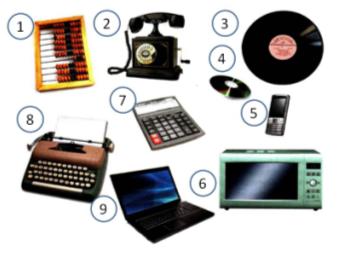 A) 9, 1, 2                                B) 6C) 7                                        D) 8, 3, 45. Сколько времени можно работать на компьютере ребенку 7 - 12 лет без вреда для здоровья?A) не более часа                   B) не более получасаC) не более 2 часов               D) не более 3 часов6. Как называется искусство создания объемных художественных произведений путем резьбы, высекания, лепки или отливки?A) коллаж                        B) мозаикаC) аппликация                  D) скульптура7. Укажи дымковские игрушки.A) 2, 4                         B) 2, 3C) 3, 4                          D) 1, 48. Укажи филимоновские игрушки.A) 2, 3                        B) 1, 3C) 2, 4                        D) 3, 49. Укажи каргапольские игрушки.A) 1, 3                          B) 2, 4C) 2, 3                          D) 3, 410. Как называются малые скульптуры?A) статуэтки                       B) игрушкиC) поделки                          D) куклы11. Как называется особенность поверхности предмета  или материала?A) технология                    B) рельефC) структура                      D) фактура12.  Как называется вид скульптуры, изображенный на рисунке?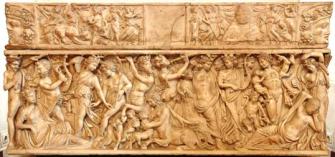 A) рельеф                                    B) климатC) симметричная ось                 D) мозаика13. Как называется вид рельефа, в котором изображение сильно выступает над плоскостью?A) барельеф                      B) контррельефC) горельеф                      D) суперрельеф14. Из какого материала выполнена данная поделка?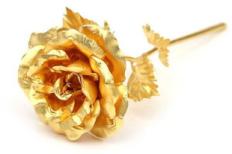 A) из фольги                               B) из мрамораC) из пластилина                        D) из бисера15. Как называется операция, позволяющая стянуть между собой две точки изделия?A) склейка                         B) растяжкаС) спайка                           D) стяжкаОтветы:УЧЕБНО-МЕТОДИЧЕСКОЕ И МАТЕРИАЛЬНО-ТЕХНИЧЕСКОЕ ОБЕСПЕЧЕНИЕ ОБРАЗОВАТЕЛЬНОГО ПРОЦЕССА1. Печатные пособия:1. Лутцева  Е. А, Зуева Т.П. Технология. 3 класс: учебник для учащихся общеобразоват. организаций / Е. А. Лутцева, Т.П. Зуева. – М.: Просвещение, 2017. 2. Лутцева  Е. А, Зуева Т.П. Технология. Методическое пособие с поурочными разработками. 3 класс / / Е. А. Лутцева, Т.П. Зуева.– М.: Просвещение, 2017.2. Информационно-коммуникативные средства.1. Технология [Электронный ресурс]. – М.: Мин-во образования РФ : ГУ РЦ ЭМТО: ЗАО «ИНФОСТУДИЯ ЭКОН», 2016. – 1 электрон. опт. диск (CD-ROM). – (Библиотека электронных наглядных пособий).2. 1С: Школа. Студия лепки. Животные [Электронный ресурс]. – М. : 1C-Паблишинг, 2016. – 1 электрон. опт. диск (CD-ROM).3. Народные промыслы [Видеозапись, кинофильм, микроформа] : док. фильм. – М.: Видеостудия «КВАРТ», 2015. – 1 вк.3. Наглядные пособия.1. Комплекты таблиц для начальной школы (Е. А. Лутцева): «Технология. Организация рабочего места»; «Технология. Обработка бумаги и картона (1)»; «Технология. Обработка бумаги и картона (2)»; «Технология. Обработка ткани»; «Технология. Обработка природного материала и пластика. Проекты».2. Альбомы демонстрационного и раздаточного материала: коллекция «Бумага и картон» (демонстрационная); коллекция «Хлопок»; коллекция «Лен»; коллекция «Шерсть».4. Технические средства обучения.1. Магнитная доска.2. Персональный компьютер.3. Мультимедийный проектор.4. Экспозиционный экран.5. Учебно-практическое оборудование.1. Аудиторная доска с магнитной поверхностью и набором приспособлений для крепления таблиц и карт.2. Укладка для аудиовизуальных средств (слайдов, кассет и др.).6. Специализированная учебная мебель.Компьютерный стол.№ разделаНазвание разделаКоличество часовЦели и задачи разделаХарактеристика содержательных линийПланируемый результатПланируемый результатОценка результатовОценка результатовКонтрольно-измерительные материалы№ разделаНазвание разделаКоличество часовЦели и задачи разделаХарактеристика содержательных линийБазовый уровеньПовышенный уровеньФорма контроляВид контроляКонтрольно-измерительные материалы1Информационная мастерская3Цели: развитие социальнозначимых личностных качеств (потребность познаватьи исследовать неизвестное, активность, инициативность,самостоятельность, самоуважение и самооценка), приобретение первоначального опыта практической преобразовательной и творческой деятельности в процессе формирования элементарных конструкторско-технологическихзнаний и умений и проектной деятельности, расширениеи обогащение личного жизненно-практического опыта,представлений о профессиональной деятельности человека.Задачи: - стимулирование и развитие любознательности, интереса к технике, потребности познавать культурные традиции своего региона, России и других государств; — формирование целостной картины мира материальной и духовной культуры как продукта творческой предметно-преобразующей деятельности человека; — формирование мотивации успеха и достижений, творческой самореализации на основе организации предметно-преобразующей, художественно-конструкторской деятельности; — формирование первоначальных конструкторско- технологических знаний и умений; — развитие знаково-символического и пространственного мышления, творческого и репродуктивного воображения (на основе решения задач по моделированию и отображению объекта и процесса его преобразования в форме моделей: рисунков, планов, схем, чертежей); творческого мышления (на основе решения художественных и конструкторско-технологических задач); — развитие регулятивной структуры деятельности, включающей целеполагание, планирование (умение составлять план действий и применять его для решения практических задач), прогнозирование (предвосхищение будущего результата при различных условиях выполнения действия), контроль, коррекцию и оценку; — формирование внутреннего плана деятельности на основе поэтапной отработки предметно-преобразовательных действий; — развитие коммуникативной компетентности млад- ших школьников на основе организации совместной продуктивной деятельности; — ознакомление с миром профессий (в том числе профессии близких и родных), их социальным значением, историей возникновения и развития; — овладение первоначальными умениями передачи, поиска, преобразования, хранения информации, использования компьютера; поиск (проверка) необходимой ин- формации в словарях, каталоге библиотеки.1. Вспомним и обсудимТрудовая деятельность и её значение в жизни человека. Рукотворный мир как результат труда человека; разнообразие предметов рукотворного мира (архитектура, техника, предметы быта и декоративно-прикладного искусства и т.д.) разных народов России (на примере 2-3 народов).Элементарные общие правила создания предметов рукотворного мира (удобство, эстетическая выразительность, прочность; гармония предметов и окружающей среды). Бережное отношение к природе как источнику сырьевых ресурсов. Мастера и их профессии; традиции и творчество мастера. Анализ задания, организация рабочего места в зависимости от вида работы, планирование трудового процесса. Рациональное размещение на рабочем месте материалов и инструментов, распределение рабочего времени. Отбор и анализ информации (из учебника и других дидактических материалов), её использование в организации работы. Контроль и корректировка хода работы. Работа в малых группах, осуществление сотрудничества, выполнение социальных ролей (руководитель и подчинённый).2. Технология ручной обработки материалов. Элементы графической грамоты (Мастерская скульптора, мастерская рукодельниц, мастерская кукольника) Общее понятие о материалах, их происхождении. Исследование элементарных физических, механических и технологических свойств доступных материалов. Многообразие материалов и их практическое применение в жизни.Подготовка материалов к работе. Экономное расходование материалов. Выбор материалов по их декоративно-художественным и конструктивным свойствам, использование соответствующих способов обработки материалов в зависимости от назначения изделия.Инструменты и приспособления для обработки материалов (знание названий используемых инструментов), выполнение приёмов их рационального и безопасного использования.Общее представление о технологическом процессе: анализ устройства и назначения изделия; выстраивание последовательности практических действий и технологических операций; подбор материалов и инструментов; экономная разметка; обработка с целью получения деталей, сборка, отделка изделия; проверка изделия в действии, внесение необходимых дополнений и изменений. Называние и выполнение основных технологических операций ручной обработки материала: разметка деталей ( на глаз, по шаблону, трафарету, лекалу, копированием, с помощью линейки, угольника, циркуля), выделение деталей (открывание, резание ножницами, канцелярским ножом), формообразование деталей (сгибание, складывание и др.), сборка изделия (клеевое, ниточное, проволочное, винтовое и др.), отделка изделия или его деталей (окрашивание, вышивка, аппликация и др.). Выполнение отделки в соответствии с особенностями декоративных орнаментов разных народов России (растительный, геометрический и другой орнамент).Проведение измерений и построений для решения практических задач. Виды условных графических изображений: рисунок, простейший чертёж, эскиз, развёртка, схема (их узнавание). Назначение линий чертежа (контур, линии надреза, сгиба, размерная, осевая, центровая, разрыва). Чтение условных графических изображений. Разметка деталей с опорой на простейший чертёж, эскиз. Изготовление изделий по рисунку, простейшему чертежу или эскизу, схеме.3. Конструирование и моделирование (Мастерская инженера, конструктора, строителя, декоратора. Мастерская кукольника) Общее представление о конструировании как создании конструкции каких-либо изделий (технических, бытовых, учебных и пр.). Изделие, деталь изделия (общее представление). Понятие о конструкции изделия; различные виды конструкций и способы их сборки. Виды и способы соединения деталей. Основные требования к изделию (соответствие материала, конструкции и внешнего оформления назначению изделия).Конструирование и моделирование изделий из различных материалов по образцу, рисунку, простейшему чертежу или эскизу и по заданным условиям (технико-технологическим, функциональным, декоративно-художественным и пр. Конструирование и моделирование на компьютере и в интерактивном конструкторе.4. Практика работы на компьютере (Информационная мастерская)Информация, её отбор, анализ и систематизация. Способы получения, хранения, переработки информации.Назначение основных устройств компьютера для ввода вы вода, обработки информации. Включение и выключение компьютера и подключаемых к нему устройств. Клавиатура общее представление о правилах клавиатурного письма, пользование мышью, использование простейших средств текстового редактора. Простейшие приемы поиска информации: по ключевым словам, каталогам. Соблюдение безопасных приёмов труда при работе на компьютере; бережное отношение к техническим устройствам. Работа с ЦОР (цифровыми образовательными ресурсами), готовыми материалами на электронных носителях (СО).Работа с простыми информационными объектами (текст, таблица, схема, рисунок): преобразование, создание, сохранение, удаление. Создание небольшого текста по интересной детям тематике. Вывод текста на принтер. Использование рисунков из ресурса компьютера, программ Word и PowerPoint.объяснять свои чувства и ощущения от восприятия объектов, иллюстраций, результатов трудовой деятельности человека-мастера;уважительно относиться к чужому мнению, к результатам труда мастеров;определять с помощью учителя и самостоятельно цель деятельности на уроке,учиться выявлять и формулировать учебную проблему совместно с учителем (в ходе анализа предлагаемых заданий, образцов изделий);учиться планировать практическую деятельность на уроке;самостоятельно отбирать материалы и инструменты для работы;готовить рабочее место в соответствии с видом деятельности, поддерживать порядок во время работы, убирать рабочее место;читать простейшие чертежи (эскизы);выполнять экономную разметку с помощью чертежных инструментов с опорой на простейший чертеж (эскиз);оформлять изделия, соединять детали прямой строчкой и ее вариантами. добывать новые знания: задавать вопросы, находить на них ответы, используя учебник, свой жизненный опыт и информацию, полученную на уроке;  понимать исторические традиции ремесел, положительно относиться к труду людей ремесленных профессий. работать по совместно с учителем составленному плану, используя необходимые дидактические средства (рисунки, инструкционные карты, инструменты и приспособления), осуществлять контроль точности выполнения операций (с помощью шаблонов неправильной формы, чертежных инструментов);определять в диалоге с учителем успешность выполнения своего задания.самостоятельно делать простейшие обобщения и выводы.вступать в беседу и обсуждение на уроке и в жизни;учиться выполнять предлагаемые задания в паре, группе. уметь применять освоенные знания и практические умения (технологические, графические, конструкторские) в самостоятельной интеллектуальной и практической деятельности.решать несложные конструкторско-технологические задачи;справляться с доступными практическими (технологическими) заданиями с опорой на образец и инструкционную карту.определять способ соединения деталей и выполнять подвижное и неподвижное соединения известными способами.Фронтальный - индивидуальный - групповой.Текущий контрольПрактические работы2Мастерская скульптора5Цели: развитие социальнозначимых личностных качеств (потребность познаватьи исследовать неизвестное, активность, инициативность,самостоятельность, самоуважение и самооценка), приобретение первоначального опыта практической преобразовательной и творческой деятельности в процессе формирования элементарных конструкторско-технологическихзнаний и умений и проектной деятельности, расширениеи обогащение личного жизненно-практического опыта,представлений о профессиональной деятельности человека.Задачи: - стимулирование и развитие любознательности, интереса к технике, потребности познавать культурные традиции своего региона, России и других государств; — формирование целостной картины мира материальной и духовной культуры как продукта творческой предметно-преобразующей деятельности человека; — формирование мотивации успеха и достижений, творческой самореализации на основе организации предметно-преобразующей, художественно-конструкторской деятельности; — формирование первоначальных конструкторско- технологических знаний и умений; — развитие знаково-символического и пространственного мышления, творческого и репродуктивного воображения (на основе решения задач по моделированию и отображению объекта и процесса его преобразования в форме моделей: рисунков, планов, схем, чертежей); творческого мышления (на основе решения художественных и конструкторско-технологических задач); — развитие регулятивной структуры деятельности, включающей целеполагание, планирование (умение составлять план действий и применять его для решения практических задач), прогнозирование (предвосхищение будущего результата при различных условиях выполнения действия), контроль, коррекцию и оценку; — формирование внутреннего плана деятельности на основе поэтапной отработки предметно-преобразовательных действий; — развитие коммуникативной компетентности млад- ших школьников на основе организации совместной продуктивной деятельности; — ознакомление с миром профессий (в том числе профессии близких и родных), их социальным значением, историей возникновения и развития; — овладение первоначальными умениями передачи, поиска, преобразования, хранения информации, использования компьютера; поиск (проверка) необходимой ин- формации в словарях, каталоге библиотеки.1. Вспомним и обсудимТрудовая деятельность и её значение в жизни человека. Рукотворный мир как результат труда человека; разнообразие предметов рукотворного мира (архитектура, техника, предметы быта и декоративно-прикладного искусства и т.д.) разных народов России (на примере 2-3 народов).Элементарные общие правила создания предметов рукотворного мира (удобство, эстетическая выразительность, прочность; гармония предметов и окружающей среды). Бережное отношение к природе как источнику сырьевых ресурсов. Мастера и их профессии; традиции и творчество мастера. Анализ задания, организация рабочего места в зависимости от вида работы, планирование трудового процесса. Рациональное размещение на рабочем месте материалов и инструментов, распределение рабочего времени. Отбор и анализ информации (из учебника и других дидактических материалов), её использование в организации работы. Контроль и корректировка хода работы. Работа в малых группах, осуществление сотрудничества, выполнение социальных ролей (руководитель и подчинённый).2. Технология ручной обработки материалов. Элементы графической грамоты (Мастерская скульптора, мастерская рукодельниц, мастерская кукольника) Общее понятие о материалах, их происхождении. Исследование элементарных физических, механических и технологических свойств доступных материалов. Многообразие материалов и их практическое применение в жизни.Подготовка материалов к работе. Экономное расходование материалов. Выбор материалов по их декоративно-художественным и конструктивным свойствам, использование соответствующих способов обработки материалов в зависимости от назначения изделия.Инструменты и приспособления для обработки материалов (знание названий используемых инструментов), выполнение приёмов их рационального и безопасного использования.Общее представление о технологическом процессе: анализ устройства и назначения изделия; выстраивание последовательности практических действий и технологических операций; подбор материалов и инструментов; экономная разметка; обработка с целью получения деталей, сборка, отделка изделия; проверка изделия в действии, внесение необходимых дополнений и изменений. Называние и выполнение основных технологических операций ручной обработки материала: разметка деталей ( на глаз, по шаблону, трафарету, лекалу, копированием, с помощью линейки, угольника, циркуля), выделение деталей (открывание, резание ножницами, канцелярским ножом), формообразование деталей (сгибание, складывание и др.), сборка изделия (клеевое, ниточное, проволочное, винтовое и др.), отделка изделия или его деталей (окрашивание, вышивка, аппликация и др.). Выполнение отделки в соответствии с особенностями декоративных орнаментов разных народов России (растительный, геометрический и другой орнамент).Проведение измерений и построений для решения практических задач. Виды условных графических изображений: рисунок, простейший чертёж, эскиз, развёртка, схема (их узнавание). Назначение линий чертежа (контур, линии надреза, сгиба, размерная, осевая, центровая, разрыва). Чтение условных графических изображений. Разметка деталей с опорой на простейший чертёж, эскиз. Изготовление изделий по рисунку, простейшему чертежу или эскизу, схеме.3. Конструирование и моделирование (Мастерская инженера, конструктора, строителя, декоратора. Мастерская кукольника) Общее представление о конструировании как создании конструкции каких-либо изделий (технических, бытовых, учебных и пр.). Изделие, деталь изделия (общее представление). Понятие о конструкции изделия; различные виды конструкций и способы их сборки. Виды и способы соединения деталей. Основные требования к изделию (соответствие материала, конструкции и внешнего оформления назначению изделия).Конструирование и моделирование изделий из различных материалов по образцу, рисунку, простейшему чертежу или эскизу и по заданным условиям (технико-технологическим, функциональным, декоративно-художественным и пр. Конструирование и моделирование на компьютере и в интерактивном конструкторе.4. Практика работы на компьютере (Информационная мастерская)Информация, её отбор, анализ и систематизация. Способы получения, хранения, переработки информации.Назначение основных устройств компьютера для ввода вы вода, обработки информации. Включение и выключение компьютера и подключаемых к нему устройств. Клавиатура общее представление о правилах клавиатурного письма, пользование мышью, использование простейших средств текстового редактора. Простейшие приемы поиска информации: по ключевым словам, каталогам. Соблюдение безопасных приёмов труда при работе на компьютере; бережное отношение к техническим устройствам. Работа с ЦОР (цифровыми образовательными ресурсами), готовыми материалами на электронных носителях (СО).Работа с простыми информационными объектами (текст, таблица, схема, рисунок): преобразование, создание, сохранение, удаление. Создание небольшого текста по интересной детям тематике. Вывод текста на принтер. Использование рисунков из ресурса компьютера, программ Word и PowerPoint.объяснять свои чувства и ощущения от восприятия объектов, иллюстраций, результатов трудовой деятельности человека-мастера;уважительно относиться к чужому мнению, к результатам труда мастеров;определять с помощью учителя и самостоятельно цель деятельности на уроке,учиться выявлять и формулировать учебную проблему совместно с учителем (в ходе анализа предлагаемых заданий, образцов изделий);учиться планировать практическую деятельность на уроке;самостоятельно отбирать материалы и инструменты для работы;готовить рабочее место в соответствии с видом деятельности, поддерживать порядок во время работы, убирать рабочее место;читать простейшие чертежи (эскизы);выполнять экономную разметку с помощью чертежных инструментов с опорой на простейший чертеж (эскиз);оформлять изделия, соединять детали прямой строчкой и ее вариантами. добывать новые знания: задавать вопросы, находить на них ответы, используя учебник, свой жизненный опыт и информацию, полученную на уроке;  понимать исторические традиции ремесел, положительно относиться к труду людей ремесленных профессий. работать по совместно с учителем составленному плану, используя необходимые дидактические средства (рисунки, инструкционные карты, инструменты и приспособления), осуществлять контроль точности выполнения операций (с помощью шаблонов неправильной формы, чертежных инструментов);определять в диалоге с учителем успешность выполнения своего задания.самостоятельно делать простейшие обобщения и выводы.вступать в беседу и обсуждение на уроке и в жизни;учиться выполнять предлагаемые задания в паре, группе. уметь применять освоенные знания и практические умения (технологические, графические, конструкторские) в самостоятельной интеллектуальной и практической деятельности.решать несложные конструкторско-технологические задачи;справляться с доступными практическими (технологическими) заданиями с опорой на образец и инструкционную карту.определять способ соединения деталей и выполнять подвижное и неподвижное соединения известными способами.Фронтальный - индивидуальный - групповой.Текущий контроль3Мастерская рукодельниц8Цели: развитие социальнозначимых личностных качеств (потребность познаватьи исследовать неизвестное, активность, инициативность,самостоятельность, самоуважение и самооценка), приобретение первоначального опыта практической преобразовательной и творческой деятельности в процессе формирования элементарных конструкторско-технологическихзнаний и умений и проектной деятельности, расширениеи обогащение личного жизненно-практического опыта,представлений о профессиональной деятельности человека.Задачи: - стимулирование и развитие любознательности, интереса к технике, потребности познавать культурные традиции своего региона, России и других государств; — формирование целостной картины мира материальной и духовной культуры как продукта творческой предметно-преобразующей деятельности человека; — формирование мотивации успеха и достижений, творческой самореализации на основе организации предметно-преобразующей, художественно-конструкторской деятельности; — формирование первоначальных конструкторско- технологических знаний и умений; — развитие знаково-символического и пространственного мышления, творческого и репродуктивного воображения (на основе решения задач по моделированию и отображению объекта и процесса его преобразования в форме моделей: рисунков, планов, схем, чертежей); творческого мышления (на основе решения художественных и конструкторско-технологических задач); — развитие регулятивной структуры деятельности, включающей целеполагание, планирование (умение составлять план действий и применять его для решения практических задач), прогнозирование (предвосхищение будущего результата при различных условиях выполнения действия), контроль, коррекцию и оценку; — формирование внутреннего плана деятельности на основе поэтапной отработки предметно-преобразовательных действий; — развитие коммуникативной компетентности млад- ших школьников на основе организации совместной продуктивной деятельности; — ознакомление с миром профессий (в том числе профессии близких и родных), их социальным значением, историей возникновения и развития; — овладение первоначальными умениями передачи, поиска, преобразования, хранения информации, использования компьютера; поиск (проверка) необходимой ин- формации в словарях, каталоге библиотеки.1. Вспомним и обсудимТрудовая деятельность и её значение в жизни человека. Рукотворный мир как результат труда человека; разнообразие предметов рукотворного мира (архитектура, техника, предметы быта и декоративно-прикладного искусства и т.д.) разных народов России (на примере 2-3 народов).Элементарные общие правила создания предметов рукотворного мира (удобство, эстетическая выразительность, прочность; гармония предметов и окружающей среды). Бережное отношение к природе как источнику сырьевых ресурсов. Мастера и их профессии; традиции и творчество мастера. Анализ задания, организация рабочего места в зависимости от вида работы, планирование трудового процесса. Рациональное размещение на рабочем месте материалов и инструментов, распределение рабочего времени. Отбор и анализ информации (из учебника и других дидактических материалов), её использование в организации работы. Контроль и корректировка хода работы. Работа в малых группах, осуществление сотрудничества, выполнение социальных ролей (руководитель и подчинённый).2. Технология ручной обработки материалов. Элементы графической грамоты (Мастерская скульптора, мастерская рукодельниц, мастерская кукольника) Общее понятие о материалах, их происхождении. Исследование элементарных физических, механических и технологических свойств доступных материалов. Многообразие материалов и их практическое применение в жизни.Подготовка материалов к работе. Экономное расходование материалов. Выбор материалов по их декоративно-художественным и конструктивным свойствам, использование соответствующих способов обработки материалов в зависимости от назначения изделия.Инструменты и приспособления для обработки материалов (знание названий используемых инструментов), выполнение приёмов их рационального и безопасного использования.Общее представление о технологическом процессе: анализ устройства и назначения изделия; выстраивание последовательности практических действий и технологических операций; подбор материалов и инструментов; экономная разметка; обработка с целью получения деталей, сборка, отделка изделия; проверка изделия в действии, внесение необходимых дополнений и изменений. Называние и выполнение основных технологических операций ручной обработки материала: разметка деталей ( на глаз, по шаблону, трафарету, лекалу, копированием, с помощью линейки, угольника, циркуля), выделение деталей (открывание, резание ножницами, канцелярским ножом), формообразование деталей (сгибание, складывание и др.), сборка изделия (клеевое, ниточное, проволочное, винтовое и др.), отделка изделия или его деталей (окрашивание, вышивка, аппликация и др.). Выполнение отделки в соответствии с особенностями декоративных орнаментов разных народов России (растительный, геометрический и другой орнамент).Проведение измерений и построений для решения практических задач. Виды условных графических изображений: рисунок, простейший чертёж, эскиз, развёртка, схема (их узнавание). Назначение линий чертежа (контур, линии надреза, сгиба, размерная, осевая, центровая, разрыва). Чтение условных графических изображений. Разметка деталей с опорой на простейший чертёж, эскиз. Изготовление изделий по рисунку, простейшему чертежу или эскизу, схеме.3. Конструирование и моделирование (Мастерская инженера, конструктора, строителя, декоратора. Мастерская кукольника) Общее представление о конструировании как создании конструкции каких-либо изделий (технических, бытовых, учебных и пр.). Изделие, деталь изделия (общее представление). Понятие о конструкции изделия; различные виды конструкций и способы их сборки. Виды и способы соединения деталей. Основные требования к изделию (соответствие материала, конструкции и внешнего оформления назначению изделия).Конструирование и моделирование изделий из различных материалов по образцу, рисунку, простейшему чертежу или эскизу и по заданным условиям (технико-технологическим, функциональным, декоративно-художественным и пр. Конструирование и моделирование на компьютере и в интерактивном конструкторе.4. Практика работы на компьютере (Информационная мастерская)Информация, её отбор, анализ и систематизация. Способы получения, хранения, переработки информации.Назначение основных устройств компьютера для ввода вы вода, обработки информации. Включение и выключение компьютера и подключаемых к нему устройств. Клавиатура общее представление о правилах клавиатурного письма, пользование мышью, использование простейших средств текстового редактора. Простейшие приемы поиска информации: по ключевым словам, каталогам. Соблюдение безопасных приёмов труда при работе на компьютере; бережное отношение к техническим устройствам. Работа с ЦОР (цифровыми образовательными ресурсами), готовыми материалами на электронных носителях (СО).Работа с простыми информационными объектами (текст, таблица, схема, рисунок): преобразование, создание, сохранение, удаление. Создание небольшого текста по интересной детям тематике. Вывод текста на принтер. Использование рисунков из ресурса компьютера, программ Word и PowerPoint.объяснять свои чувства и ощущения от восприятия объектов, иллюстраций, результатов трудовой деятельности человека-мастера;уважительно относиться к чужому мнению, к результатам труда мастеров;определять с помощью учителя и самостоятельно цель деятельности на уроке,учиться выявлять и формулировать учебную проблему совместно с учителем (в ходе анализа предлагаемых заданий, образцов изделий);учиться планировать практическую деятельность на уроке;самостоятельно отбирать материалы и инструменты для работы;готовить рабочее место в соответствии с видом деятельности, поддерживать порядок во время работы, убирать рабочее место;читать простейшие чертежи (эскизы);выполнять экономную разметку с помощью чертежных инструментов с опорой на простейший чертеж (эскиз);оформлять изделия, соединять детали прямой строчкой и ее вариантами. добывать новые знания: задавать вопросы, находить на них ответы, используя учебник, свой жизненный опыт и информацию, полученную на уроке;  понимать исторические традиции ремесел, положительно относиться к труду людей ремесленных профессий. работать по совместно с учителем составленному плану, используя необходимые дидактические средства (рисунки, инструкционные карты, инструменты и приспособления), осуществлять контроль точности выполнения операций (с помощью шаблонов неправильной формы, чертежных инструментов);определять в диалоге с учителем успешность выполнения своего задания.самостоятельно делать простейшие обобщения и выводы.вступать в беседу и обсуждение на уроке и в жизни;учиться выполнять предлагаемые задания в паре, группе. уметь применять освоенные знания и практические умения (технологические, графические, конструкторские) в самостоятельной интеллектуальной и практической деятельности.решать несложные конструкторско-технологические задачи;справляться с доступными практическими (технологическими) заданиями с опорой на образец и инструкционную карту.определять способ соединения деталей и выполнять подвижное и неподвижное соединения известными способами.Фронтальный - индивидуальный - групповой.Текущий контроль4Мастерская инженера, конструктора, строителя, декоратора12Цели: развитие социальнозначимых личностных качеств (потребность познаватьи исследовать неизвестное, активность, инициативность,самостоятельность, самоуважение и самооценка), приобретение первоначального опыта практической преобразовательной и творческой деятельности в процессе формирования элементарных конструкторско-технологическихзнаний и умений и проектной деятельности, расширениеи обогащение личного жизненно-практического опыта,представлений о профессиональной деятельности человека.Задачи: - стимулирование и развитие любознательности, интереса к технике, потребности познавать культурные традиции своего региона, России и других государств; — формирование целостной картины мира материальной и духовной культуры как продукта творческой предметно-преобразующей деятельности человека; — формирование мотивации успеха и достижений, творческой самореализации на основе организации предметно-преобразующей, художественно-конструкторской деятельности; — формирование первоначальных конструкторско- технологических знаний и умений; — развитие знаково-символического и пространственного мышления, творческого и репродуктивного воображения (на основе решения задач по моделированию и отображению объекта и процесса его преобразования в форме моделей: рисунков, планов, схем, чертежей); творческого мышления (на основе решения художественных и конструкторско-технологических задач); — развитие регулятивной структуры деятельности, включающей целеполагание, планирование (умение составлять план действий и применять его для решения практических задач), прогнозирование (предвосхищение будущего результата при различных условиях выполнения действия), контроль, коррекцию и оценку; — формирование внутреннего плана деятельности на основе поэтапной отработки предметно-преобразовательных действий; — развитие коммуникативной компетентности млад- ших школьников на основе организации совместной продуктивной деятельности; — ознакомление с миром профессий (в том числе профессии близких и родных), их социальным значением, историей возникновения и развития; — овладение первоначальными умениями передачи, поиска, преобразования, хранения информации, использования компьютера; поиск (проверка) необходимой ин- формации в словарях, каталоге библиотеки.1. Вспомним и обсудимТрудовая деятельность и её значение в жизни человека. Рукотворный мир как результат труда человека; разнообразие предметов рукотворного мира (архитектура, техника, предметы быта и декоративно-прикладного искусства и т.д.) разных народов России (на примере 2-3 народов).Элементарные общие правила создания предметов рукотворного мира (удобство, эстетическая выразительность, прочность; гармония предметов и окружающей среды). Бережное отношение к природе как источнику сырьевых ресурсов. Мастера и их профессии; традиции и творчество мастера. Анализ задания, организация рабочего места в зависимости от вида работы, планирование трудового процесса. Рациональное размещение на рабочем месте материалов и инструментов, распределение рабочего времени. Отбор и анализ информации (из учебника и других дидактических материалов), её использование в организации работы. Контроль и корректировка хода работы. Работа в малых группах, осуществление сотрудничества, выполнение социальных ролей (руководитель и подчинённый).2. Технология ручной обработки материалов. Элементы графической грамоты (Мастерская скульптора, мастерская рукодельниц, мастерская кукольника) Общее понятие о материалах, их происхождении. Исследование элементарных физических, механических и технологических свойств доступных материалов. Многообразие материалов и их практическое применение в жизни.Подготовка материалов к работе. Экономное расходование материалов. Выбор материалов по их декоративно-художественным и конструктивным свойствам, использование соответствующих способов обработки материалов в зависимости от назначения изделия.Инструменты и приспособления для обработки материалов (знание названий используемых инструментов), выполнение приёмов их рационального и безопасного использования.Общее представление о технологическом процессе: анализ устройства и назначения изделия; выстраивание последовательности практических действий и технологических операций; подбор материалов и инструментов; экономная разметка; обработка с целью получения деталей, сборка, отделка изделия; проверка изделия в действии, внесение необходимых дополнений и изменений. Называние и выполнение основных технологических операций ручной обработки материала: разметка деталей ( на глаз, по шаблону, трафарету, лекалу, копированием, с помощью линейки, угольника, циркуля), выделение деталей (открывание, резание ножницами, канцелярским ножом), формообразование деталей (сгибание, складывание и др.), сборка изделия (клеевое, ниточное, проволочное, винтовое и др.), отделка изделия или его деталей (окрашивание, вышивка, аппликация и др.). Выполнение отделки в соответствии с особенностями декоративных орнаментов разных народов России (растительный, геометрический и другой орнамент).Проведение измерений и построений для решения практических задач. Виды условных графических изображений: рисунок, простейший чертёж, эскиз, развёртка, схема (их узнавание). Назначение линий чертежа (контур, линии надреза, сгиба, размерная, осевая, центровая, разрыва). Чтение условных графических изображений. Разметка деталей с опорой на простейший чертёж, эскиз. Изготовление изделий по рисунку, простейшему чертежу или эскизу, схеме.3. Конструирование и моделирование (Мастерская инженера, конструктора, строителя, декоратора. Мастерская кукольника) Общее представление о конструировании как создании конструкции каких-либо изделий (технических, бытовых, учебных и пр.). Изделие, деталь изделия (общее представление). Понятие о конструкции изделия; различные виды конструкций и способы их сборки. Виды и способы соединения деталей. Основные требования к изделию (соответствие материала, конструкции и внешнего оформления назначению изделия).Конструирование и моделирование изделий из различных материалов по образцу, рисунку, простейшему чертежу или эскизу и по заданным условиям (технико-технологическим, функциональным, декоративно-художественным и пр. Конструирование и моделирование на компьютере и в интерактивном конструкторе.4. Практика работы на компьютере (Информационная мастерская)Информация, её отбор, анализ и систематизация. Способы получения, хранения, переработки информации.Назначение основных устройств компьютера для ввода вы вода, обработки информации. Включение и выключение компьютера и подключаемых к нему устройств. Клавиатура общее представление о правилах клавиатурного письма, пользование мышью, использование простейших средств текстового редактора. Простейшие приемы поиска информации: по ключевым словам, каталогам. Соблюдение безопасных приёмов труда при работе на компьютере; бережное отношение к техническим устройствам. Работа с ЦОР (цифровыми образовательными ресурсами), готовыми материалами на электронных носителях (СО).Работа с простыми информационными объектами (текст, таблица, схема, рисунок): преобразование, создание, сохранение, удаление. Создание небольшого текста по интересной детям тематике. Вывод текста на принтер. Использование рисунков из ресурса компьютера, программ Word и PowerPoint.объяснять свои чувства и ощущения от восприятия объектов, иллюстраций, результатов трудовой деятельности человека-мастера;уважительно относиться к чужому мнению, к результатам труда мастеров;определять с помощью учителя и самостоятельно цель деятельности на уроке,учиться выявлять и формулировать учебную проблему совместно с учителем (в ходе анализа предлагаемых заданий, образцов изделий);учиться планировать практическую деятельность на уроке;самостоятельно отбирать материалы и инструменты для работы;готовить рабочее место в соответствии с видом деятельности, поддерживать порядок во время работы, убирать рабочее место;читать простейшие чертежи (эскизы);выполнять экономную разметку с помощью чертежных инструментов с опорой на простейший чертеж (эскиз);оформлять изделия, соединять детали прямой строчкой и ее вариантами. добывать новые знания: задавать вопросы, находить на них ответы, используя учебник, свой жизненный опыт и информацию, полученную на уроке;  понимать исторические традиции ремесел, положительно относиться к труду людей ремесленных профессий. работать по совместно с учителем составленному плану, используя необходимые дидактические средства (рисунки, инструкционные карты, инструменты и приспособления), осуществлять контроль точности выполнения операций (с помощью шаблонов неправильной формы, чертежных инструментов);определять в диалоге с учителем успешность выполнения своего задания.самостоятельно делать простейшие обобщения и выводы.вступать в беседу и обсуждение на уроке и в жизни;учиться выполнять предлагаемые задания в паре, группе. уметь применять освоенные знания и практические умения (технологические, графические, конструкторские) в самостоятельной интеллектуальной и практической деятельности.решать несложные конструкторско-технологические задачи;справляться с доступными практическими (технологическими) заданиями с опорой на образец и инструкционную карту.определять способ соединения деталей и выполнять подвижное и неподвижное соединения известными способами.Фронтальный - индивидуальный - групповой.Текущий контроль5Мастерская кукольника5Цели: развитие социальнозначимых личностных качеств (потребность познаватьи исследовать неизвестное, активность, инициативность,самостоятельность, самоуважение и самооценка), приобретение первоначального опыта практической преобразовательной и творческой деятельности в процессе формирования элементарных конструкторско-технологическихзнаний и умений и проектной деятельности, расширениеи обогащение личного жизненно-практического опыта,представлений о профессиональной деятельности человека.Задачи: - стимулирование и развитие любознательности, интереса к технике, потребности познавать культурные традиции своего региона, России и других государств; — формирование целостной картины мира материальной и духовной культуры как продукта творческой предметно-преобразующей деятельности человека; — формирование мотивации успеха и достижений, творческой самореализации на основе организации предметно-преобразующей, художественно-конструкторской деятельности; — формирование первоначальных конструкторско- технологических знаний и умений; — развитие знаково-символического и пространственного мышления, творческого и репродуктивного воображения (на основе решения задач по моделированию и отображению объекта и процесса его преобразования в форме моделей: рисунков, планов, схем, чертежей); творческого мышления (на основе решения художественных и конструкторско-технологических задач); — развитие регулятивной структуры деятельности, включающей целеполагание, планирование (умение составлять план действий и применять его для решения практических задач), прогнозирование (предвосхищение будущего результата при различных условиях выполнения действия), контроль, коррекцию и оценку; — формирование внутреннего плана деятельности на основе поэтапной отработки предметно-преобразовательных действий; — развитие коммуникативной компетентности млад- ших школьников на основе организации совместной продуктивной деятельности; — ознакомление с миром профессий (в том числе профессии близких и родных), их социальным значением, историей возникновения и развития; — овладение первоначальными умениями передачи, поиска, преобразования, хранения информации, использования компьютера; поиск (проверка) необходимой ин- формации в словарях, каталоге библиотеки.1. Вспомним и обсудимТрудовая деятельность и её значение в жизни человека. Рукотворный мир как результат труда человека; разнообразие предметов рукотворного мира (архитектура, техника, предметы быта и декоративно-прикладного искусства и т.д.) разных народов России (на примере 2-3 народов).Элементарные общие правила создания предметов рукотворного мира (удобство, эстетическая выразительность, прочность; гармония предметов и окружающей среды). Бережное отношение к природе как источнику сырьевых ресурсов. Мастера и их профессии; традиции и творчество мастера. Анализ задания, организация рабочего места в зависимости от вида работы, планирование трудового процесса. Рациональное размещение на рабочем месте материалов и инструментов, распределение рабочего времени. Отбор и анализ информации (из учебника и других дидактических материалов), её использование в организации работы. Контроль и корректировка хода работы. Работа в малых группах, осуществление сотрудничества, выполнение социальных ролей (руководитель и подчинённый).2. Технология ручной обработки материалов. Элементы графической грамоты (Мастерская скульптора, мастерская рукодельниц, мастерская кукольника) Общее понятие о материалах, их происхождении. Исследование элементарных физических, механических и технологических свойств доступных материалов. Многообразие материалов и их практическое применение в жизни.Подготовка материалов к работе. Экономное расходование материалов. Выбор материалов по их декоративно-художественным и конструктивным свойствам, использование соответствующих способов обработки материалов в зависимости от назначения изделия.Инструменты и приспособления для обработки материалов (знание названий используемых инструментов), выполнение приёмов их рационального и безопасного использования.Общее представление о технологическом процессе: анализ устройства и назначения изделия; выстраивание последовательности практических действий и технологических операций; подбор материалов и инструментов; экономная разметка; обработка с целью получения деталей, сборка, отделка изделия; проверка изделия в действии, внесение необходимых дополнений и изменений. Называние и выполнение основных технологических операций ручной обработки материала: разметка деталей ( на глаз, по шаблону, трафарету, лекалу, копированием, с помощью линейки, угольника, циркуля), выделение деталей (открывание, резание ножницами, канцелярским ножом), формообразование деталей (сгибание, складывание и др.), сборка изделия (клеевое, ниточное, проволочное, винтовое и др.), отделка изделия или его деталей (окрашивание, вышивка, аппликация и др.). Выполнение отделки в соответствии с особенностями декоративных орнаментов разных народов России (растительный, геометрический и другой орнамент).Проведение измерений и построений для решения практических задач. Виды условных графических изображений: рисунок, простейший чертёж, эскиз, развёртка, схема (их узнавание). Назначение линий чертежа (контур, линии надреза, сгиба, размерная, осевая, центровая, разрыва). Чтение условных графических изображений. Разметка деталей с опорой на простейший чертёж, эскиз. Изготовление изделий по рисунку, простейшему чертежу или эскизу, схеме.3. Конструирование и моделирование (Мастерская инженера, конструктора, строителя, декоратора. Мастерская кукольника) Общее представление о конструировании как создании конструкции каких-либо изделий (технических, бытовых, учебных и пр.). Изделие, деталь изделия (общее представление). Понятие о конструкции изделия; различные виды конструкций и способы их сборки. Виды и способы соединения деталей. Основные требования к изделию (соответствие материала, конструкции и внешнего оформления назначению изделия).Конструирование и моделирование изделий из различных материалов по образцу, рисунку, простейшему чертежу или эскизу и по заданным условиям (технико-технологическим, функциональным, декоративно-художественным и пр. Конструирование и моделирование на компьютере и в интерактивном конструкторе.4. Практика работы на компьютере (Информационная мастерская)Информация, её отбор, анализ и систематизация. Способы получения, хранения, переработки информации.Назначение основных устройств компьютера для ввода вы вода, обработки информации. Включение и выключение компьютера и подключаемых к нему устройств. Клавиатура общее представление о правилах клавиатурного письма, пользование мышью, использование простейших средств текстового редактора. Простейшие приемы поиска информации: по ключевым словам, каталогам. Соблюдение безопасных приёмов труда при работе на компьютере; бережное отношение к техническим устройствам. Работа с ЦОР (цифровыми образовательными ресурсами), готовыми материалами на электронных носителях (СО).Работа с простыми информационными объектами (текст, таблица, схема, рисунок): преобразование, создание, сохранение, удаление. Создание небольшого текста по интересной детям тематике. Вывод текста на принтер. Использование рисунков из ресурса компьютера, программ Word и PowerPoint.объяснять свои чувства и ощущения от восприятия объектов, иллюстраций, результатов трудовой деятельности человека-мастера;уважительно относиться к чужому мнению, к результатам труда мастеров;определять с помощью учителя и самостоятельно цель деятельности на уроке,учиться выявлять и формулировать учебную проблему совместно с учителем (в ходе анализа предлагаемых заданий, образцов изделий);учиться планировать практическую деятельность на уроке;самостоятельно отбирать материалы и инструменты для работы;готовить рабочее место в соответствии с видом деятельности, поддерживать порядок во время работы, убирать рабочее место;читать простейшие чертежи (эскизы);выполнять экономную разметку с помощью чертежных инструментов с опорой на простейший чертеж (эскиз);оформлять изделия, соединять детали прямой строчкой и ее вариантами. добывать новые знания: задавать вопросы, находить на них ответы, используя учебник, свой жизненный опыт и информацию, полученную на уроке;  понимать исторические традиции ремесел, положительно относиться к труду людей ремесленных профессий. работать по совместно с учителем составленному плану, используя необходимые дидактические средства (рисунки, инструкционные карты, инструменты и приспособления), осуществлять контроль точности выполнения операций (с помощью шаблонов неправильной формы, чертежных инструментов);определять в диалоге с учителем успешность выполнения своего задания.самостоятельно делать простейшие обобщения и выводы.вступать в беседу и обсуждение на уроке и в жизни;учиться выполнять предлагаемые задания в паре, группе. уметь применять освоенные знания и практические умения (технологические, графические, конструкторские) в самостоятельной интеллектуальной и практической деятельности.решать несложные конструкторско-технологические задачи;справляться с доступными практическими (технологическими) заданиями с опорой на образец и инструкционную карту.определять способ соединения деталей и выполнять подвижное и неподвижное соединения известными способами.Фронтальный - индивидуальный - групповой.Текущий контроль6Из истории изобретений2Цели: развитие социальнозначимых личностных качеств (потребность познаватьи исследовать неизвестное, активность, инициативность,самостоятельность, самоуважение и самооценка), приобретение первоначального опыта практической преобразовательной и творческой деятельности в процессе формирования элементарных конструкторско-технологическихзнаний и умений и проектной деятельности, расширениеи обогащение личного жизненно-практического опыта,представлений о профессиональной деятельности человека.Задачи: - стимулирование и развитие любознательности, интереса к технике, потребности познавать культурные традиции своего региона, России и других государств; — формирование целостной картины мира материальной и духовной культуры как продукта творческой предметно-преобразующей деятельности человека; — формирование мотивации успеха и достижений, творческой самореализации на основе организации предметно-преобразующей, художественно-конструкторской деятельности; — формирование первоначальных конструкторско- технологических знаний и умений; — развитие знаково-символического и пространственного мышления, творческого и репродуктивного воображения (на основе решения задач по моделированию и отображению объекта и процесса его преобразования в форме моделей: рисунков, планов, схем, чертежей); творческого мышления (на основе решения художественных и конструкторско-технологических задач); — развитие регулятивной структуры деятельности, включающей целеполагание, планирование (умение составлять план действий и применять его для решения практических задач), прогнозирование (предвосхищение будущего результата при различных условиях выполнения действия), контроль, коррекцию и оценку; — формирование внутреннего плана деятельности на основе поэтапной отработки предметно-преобразовательных действий; — развитие коммуникативной компетентности млад- ших школьников на основе организации совместной продуктивной деятельности; — ознакомление с миром профессий (в том числе профессии близких и родных), их социальным значением, историей возникновения и развития; — овладение первоначальными умениями передачи, поиска, преобразования, хранения информации, использования компьютера; поиск (проверка) необходимой ин- формации в словарях, каталоге библиотеки.1. Вспомним и обсудимТрудовая деятельность и её значение в жизни человека. Рукотворный мир как результат труда человека; разнообразие предметов рукотворного мира (архитектура, техника, предметы быта и декоративно-прикладного искусства и т.д.) разных народов России (на примере 2-3 народов).Элементарные общие правила создания предметов рукотворного мира (удобство, эстетическая выразительность, прочность; гармония предметов и окружающей среды). Бережное отношение к природе как источнику сырьевых ресурсов. Мастера и их профессии; традиции и творчество мастера. Анализ задания, организация рабочего места в зависимости от вида работы, планирование трудового процесса. Рациональное размещение на рабочем месте материалов и инструментов, распределение рабочего времени. Отбор и анализ информации (из учебника и других дидактических материалов), её использование в организации работы. Контроль и корректировка хода работы. Работа в малых группах, осуществление сотрудничества, выполнение социальных ролей (руководитель и подчинённый).2. Технология ручной обработки материалов. Элементы графической грамоты (Мастерская скульптора, мастерская рукодельниц, мастерская кукольника) Общее понятие о материалах, их происхождении. Исследование элементарных физических, механических и технологических свойств доступных материалов. Многообразие материалов и их практическое применение в жизни.Подготовка материалов к работе. Экономное расходование материалов. Выбор материалов по их декоративно-художественным и конструктивным свойствам, использование соответствующих способов обработки материалов в зависимости от назначения изделия.Инструменты и приспособления для обработки материалов (знание названий используемых инструментов), выполнение приёмов их рационального и безопасного использования.Общее представление о технологическом процессе: анализ устройства и назначения изделия; выстраивание последовательности практических действий и технологических операций; подбор материалов и инструментов; экономная разметка; обработка с целью получения деталей, сборка, отделка изделия; проверка изделия в действии, внесение необходимых дополнений и изменений. Называние и выполнение основных технологических операций ручной обработки материала: разметка деталей ( на глаз, по шаблону, трафарету, лекалу, копированием, с помощью линейки, угольника, циркуля), выделение деталей (открывание, резание ножницами, канцелярским ножом), формообразование деталей (сгибание, складывание и др.), сборка изделия (клеевое, ниточное, проволочное, винтовое и др.), отделка изделия или его деталей (окрашивание, вышивка, аппликация и др.). Выполнение отделки в соответствии с особенностями декоративных орнаментов разных народов России (растительный, геометрический и другой орнамент).Проведение измерений и построений для решения практических задач. Виды условных графических изображений: рисунок, простейший чертёж, эскиз, развёртка, схема (их узнавание). Назначение линий чертежа (контур, линии надреза, сгиба, размерная, осевая, центровая, разрыва). Чтение условных графических изображений. Разметка деталей с опорой на простейший чертёж, эскиз. Изготовление изделий по рисунку, простейшему чертежу или эскизу, схеме.3. Конструирование и моделирование (Мастерская инженера, конструктора, строителя, декоратора. Мастерская кукольника) Общее представление о конструировании как создании конструкции каких-либо изделий (технических, бытовых, учебных и пр.). Изделие, деталь изделия (общее представление). Понятие о конструкции изделия; различные виды конструкций и способы их сборки. Виды и способы соединения деталей. Основные требования к изделию (соответствие материала, конструкции и внешнего оформления назначению изделия).Конструирование и моделирование изделий из различных материалов по образцу, рисунку, простейшему чертежу или эскизу и по заданным условиям (технико-технологическим, функциональным, декоративно-художественным и пр. Конструирование и моделирование на компьютере и в интерактивном конструкторе.4. Практика работы на компьютере (Информационная мастерская)Информация, её отбор, анализ и систематизация. Способы получения, хранения, переработки информации.Назначение основных устройств компьютера для ввода вы вода, обработки информации. Включение и выключение компьютера и подключаемых к нему устройств. Клавиатура общее представление о правилах клавиатурного письма, пользование мышью, использование простейших средств текстового редактора. Простейшие приемы поиска информации: по ключевым словам, каталогам. Соблюдение безопасных приёмов труда при работе на компьютере; бережное отношение к техническим устройствам. Работа с ЦОР (цифровыми образовательными ресурсами), готовыми материалами на электронных носителях (СО).Работа с простыми информационными объектами (текст, таблица, схема, рисунок): преобразование, создание, сохранение, удаление. Создание небольшого текста по интересной детям тематике. Вывод текста на принтер. Использование рисунков из ресурса компьютера, программ Word и PowerPoint.объяснять свои чувства и ощущения от восприятия объектов, иллюстраций, результатов трудовой деятельности человека-мастера;уважительно относиться к чужому мнению, к результатам труда мастеров;определять с помощью учителя и самостоятельно цель деятельности на уроке,учиться выявлять и формулировать учебную проблему совместно с учителем (в ходе анализа предлагаемых заданий, образцов изделий);учиться планировать практическую деятельность на уроке;самостоятельно отбирать материалы и инструменты для работы;готовить рабочее место в соответствии с видом деятельности, поддерживать порядок во время работы, убирать рабочее место;читать простейшие чертежи (эскизы);выполнять экономную разметку с помощью чертежных инструментов с опорой на простейший чертеж (эскиз);оформлять изделия, соединять детали прямой строчкой и ее вариантами. добывать новые знания: задавать вопросы, находить на них ответы, используя учебник, свой жизненный опыт и информацию, полученную на уроке;  понимать исторические традиции ремесел, положительно относиться к труду людей ремесленных профессий. работать по совместно с учителем составленному плану, используя необходимые дидактические средства (рисунки, инструкционные карты, инструменты и приспособления), осуществлять контроль точности выполнения операций (с помощью шаблонов неправильной формы, чертежных инструментов);определять в диалоге с учителем успешность выполнения своего задания.самостоятельно делать простейшие обобщения и выводы.вступать в беседу и обсуждение на уроке и в жизни;учиться выполнять предлагаемые задания в паре, группе. уметь применять освоенные знания и практические умения (технологические, графические, конструкторские) в самостоятельной интеллектуальной и практической деятельности.решать несложные конструкторско-технологические задачи;справляться с доступными практическими (технологическими) заданиями с опорой на образец и инструкционную карту.определять способ соединения деталей и выполнять подвижное и неподвижное соединения известными способами.Фронтальный - индивидуальный - групповой.Текущий контроль№ 
урокаДатаТема
урока, тип урока Количество часов по темеОсновные виды деятельности обучающихсяВид контроля, тема контроляСодержание регионального компонентаПрактико-ориентируемая направленность на урокеПрактико-ориентируемая направленность на урокеПрактико-ориентируемая направленность на урокеМежпредметные связиДомашняя работа№ 
урокаДатаТема
урока, тип урока Количество часов по темеОсновные виды деятельности обучающихсяВид контроля, тема контроляпредметнаяметапредметнаяличностнаяМежпредметные связиДомашняя работаИнформация и ее преобразование (3 часа)Информация и ее преобразование (3 часа)Информация и ее преобразование (3 часа)Информация и ее преобразование (3 часа)Информация и ее преобразование (3 часа)Информация и ее преобразование (3 часа)Информация и ее преобразование (3 часа)Информация и ее преобразование (3 часа)Информация и ее преобразование (3 часа)Информация и ее преобразование (3 часа)Информация и ее преобразование (3 часа)Информация и ее преобразование (3 часа)123456789101112106.09.Как работать с учебником. Как рождается творение? 1Словарная работа: технология. Беседа о том, что изучают и делают на уроках технологии. Чтение текста в учебнике. Рассматривание учебника и рабочей тетради. Коллективный обмен мнениями об учебнике. Знакомство с условными обозначениями, структурой учебника. Как работать с учебником.Беседа о материалах и инструментах, используемых на уроках технологии. Изучение правил безопасной работы с инструментами. Анализ изделия по заданному плану. Составление последовательности работы над изделием. Выставка работ. Критерии оценивания работ. Коллективное обсуждение результатов выполненной работы Текущий контрольПознакомятся с новым, повторят знания, полученные во 2 классе (материалы и инструменты, приемы работы с бумагой, пластилином, природными материалами, способами соединения деталей в изделии; правила техники безопасности при работе с колющими и режущими инструментами, правила разметки); правила работы с шаблонами. Познакомятся с новыми видами и источниками информации, устройством персонального компьютера. Научатся включать и выключать компьютер, нужную программу, работать с компакт-диском, Интернетом, справляться с доступными практическими заданиями с опорой на инструкционную карту.Регулятивные: умеют контролировать свои действия по точному и оперативному ориентированию в учебнике; принимать учебную задачу; планировать алгоритм действий по организации своего рабочего места с установкой на функциональностьПознавательные: научатся извлекать необходимую информацию из прослушанного объяснения учителя; рассуждать, делать умозаключения и выводы в словесной форме, осуществлять поиск необходимой информации из разных источниковКоммуникативные: умеют инициативно сотрудничать в поиске и сборе информации, отвечать на вопросы, делать выводы.Рассуждение на тему «Что мы будем делать на уроках технологии в этом учебном году?». Творческое задание. Создание собственного проекта У. с.6-9, инструктаж по технике безопасности213.09Знакомство с компьютером1История компьютера. Назначение основных устройств компьютера для ввода, вывода, обработки информации. Включение и выключение компьютера и подключаемых к нему устройств. Клавиатура, общее представлениео правилах клавиатурного письма, пользование мышью.Текущий контрольПознакомятся с новым, повторят знания, полученные во 2 классе (материалы и инструменты, приемы работы с бумагой, пластилином, природными материалами, способами соединения деталей в изделии; правила техники безопасности при работе с колющими и режущими инструментами, правила разметки); правила работы с шаблонами. Познакомятся с новыми видами и источниками информации, устройством персонального компьютера. Научатся включать и выключать компьютер, нужную программу, работать с компакт-диском, Интернетом, справляться с доступными практическими заданиями с опорой на инструкционную карту.Регулятивные: умеют контролировать свои действия по точному и оперативному ориентированию в учебнике; принимать учебную задачу; планировать алгоритм действий по организации своего рабочего места с установкой на функциональностьПознавательные: научатся извлекать необходимую информацию из прослушанного объяснения учителя; рассуждать, делать умозаключения и выводы в словесной форме, осуществлять поиск необходимой информации из разных источниковКоммуникативные: умеют инициативно сотрудничать в поиске и сборе информации, отвечать на вопросы, делать выводы.Творческая работа по разгадыванию кроссворда на тему «Устройство ПК»ИнформатикаУ. с.10-13, конспект320.09Что такое информация? Компьютер -  твой помощник. 1Беседа «Что ты знаешь об информации?». Познавательно-информационнаябеседа «Новые виды и источники информации». Простейшие приемы поиска информации: по ключевым словам, каталогам. Работа с простыми информационными объектами (текст, таблица, схема, рисунок): преобразование, создание, сохранение, удаление. Вывод текста на принтер. Охрана труда при работе с компьютером.Текущий контрольПознакомятся с новым, повторят знания, полученные во 2 классе (материалы и инструменты, приемы работы с бумагой, пластилином, природными материалами, способами соединения деталей в изделии; правила техники безопасности при работе с колющими и режущими инструментами, правила разметки); правила работы с шаблонами. Познакомятся с новыми видами и источниками информации, устройством персонального компьютера. Научатся включать и выключать компьютер, нужную программу, работать с компакт-диском, Интернетом, справляться с доступными практическими заданиями с опорой на инструкционную карту.Регулятивные: умеют контролировать свои действия по точному и оперативному ориентированию в учебнике; принимать учебную задачу; планировать алгоритм действий по организации своего рабочего места с установкой на функциональностьПознавательные: научатся извлекать необходимую информацию из прослушанного объяснения учителя; рассуждать, делать умозаключения и выводы в словесной форме, осуществлять поиск необходимой информации из разных источниковКоммуникативные: умеют инициативно сотрудничать в поиске и сборе информации, отвечать на вопросы, делать выводы.Работас компьютером: нахождение нужной информации.ИнформатикаУ. с.14-15, конспектМастерская скульптора  (5 часов)Мастерская скульптора  (5 часов)Мастерская скульптора  (5 часов)Мастерская скульптора  (5 часов)Мастерская скульптора  (5 часов)Мастерская скульптора  (5 часов)Мастерская скульптора  (5 часов)Мастерская скульптора  (5 часов)Мастерская скульптора  (5 часов)Мастерская скульптора  (5 часов)Мастерская скульптора  (5 часов)Мастерская скульптора  (5 часов)123456789101112427.09Как работает скульптор?1Рукотворный мир как результат труда человека. Словесно-иллюстративный рассказ «Профессия – скульптор».Просмотр мультимедийной презентации «Памятники архитектуры» или работа с учебником. Наблюдение и анализ информации с целью открытия нового знания. Просмотр слайдов или работа по таблице «Архитектурные стили». Практическая работа. Подведение итогов. Оценка деятельности учащихся на урокеТекущий контрольРасширят представление о памятниках архитектуры. Научатся определять стили архитектурных сооружений, проводитьколлективное обсуждение предложенных учителем учебных проблем.Получат представление о непрерывности процесса деятельностного освоения мира человеком, о качествах человека-созидателяРегулятивные: научатся принимать и сохранять учебную задачу.Познавательные: научатся извлекать необходимую информацию из прослушанного объяснения учителя.Коммуникативные: научатся рассуждать, формулировать ответы на вопросы, вступать в учебное сотрудничество, слушать одноклассников, учителя.Творческая работа: изготовление скульптуры имеют мотивацию к учебной и творческой деятельностиИзобразительное искусствоУ. с.18-19, конспект504.10Скульптуры разных времен и народов.Работа с учебником (с. 20–21)или рассматривание слайдов. Практическая работа: рассматривание слайдов с изображением скульптур разных эпох. Вступительная беседа «Как работать над проектом». Практическая работа: изготовление модели скульптуры на основе металлического каркаса. Подведение итогов. Оценка деятельности учащихся на урокеТекущий контрольПознакомятся с скульптурами разных исторических эпох. Узнают, как эпоха отражается в различных скульптурах. Научатся сравнивать скульптурыразных исторических эпох, работать над проектом. Совершенствуют навыки работы с бумагой, тканью, проволокой.Регулятивные: научатся принимать и сохранять учебную задачу; планировать и оценивать свои действия, под контролем учителя выполнять пробные поисковые действия.Познавательные: научатся извлекать необходимую информацию из разных источников; осуществлять поиск необходимой информации из разных источников.Коммуникативные: научатся рассуждать, формулировать ответы на вопросы, вступать в учебное сотрудничество, слушать одноклассников, учителя;Создание собственной скульптуры Изобразительное искусствоУ. с.20-21, изготовление скульптуры по эскизу611.10Статуэтки1Познавательно-информационная беседа «Игрушки разных областей России». Просмотр мультимедийной презентации. Беседа «Что мы будем делать?». Анализ изделия. Планирование. Демонстрация приемов работы. Практическая работа: лепка и роспись игрушки в народном стиле. Подведение итогов. Оценка деятельности учащихся на уроке.Текущий контрольРасширят представление о народных промыслах. Узнают о профессиях мастеров, 
об особенностях изученных видов декоративно-прикладного искусства. Совершенствуют приемы лепкиРегулятивные: научатся принимать и сохранять учебную задачу.Познавательные: научатся извлекать необходимую информацию из прослушанного объяснения учителя; осуществлять поиск необходимой информации из разных источников, осознанно читать тексты, рассматривать иллюстрации с целью освоения и использования информации.Коммуникативные: научатся рассуждать, формулировать ответы на вопросы, вступать в учебное сотрудничество, слушать одноклассников, учителя.Творческая работа по созданию статуэтки «Мальчик на коне» : имеют мотивацию к учебной и творческой деятельностиИзобразительное искусствоУ. с.22-27, изготовление статуэтки по эскизу123456789101112718.10Рельеф и его виды1Беседа «Что такое фактура и рельеф?». Познавательно-информационная беседа «Украшение жилищ рельефами». Просмотр мультимедийной презентации. Практическая работа «Способы получения рельефов: вдавливание, процарапывание, налеп, вырезание». Подведение итогов. Оценка деятельности учащихся на урокеТекущий контрольРасширят представление о народных промыслах. Узнают о профессиях мастеров, 
об особенностях изученных видов декоративно-прикладного искусства. Совершенствуют приемы лепкиРегулятивные: научатся принимать и сохранять учебную задачу.Познавательные: научатся извлекать необходимую информацию из прослушанного объяснения учителя; осуществлять поиск необходимой информации из разных источников, осознанно читать тексты, рассматривать иллюстрации с целью освоения и использования информации.Коммуникативные: научатся рассуждать, формулировать ответы на вопросы, вступать в учебное сотрудничество, слушать одноклассников, учителя.Творческая работа по получению рельефов разными приемами.Изобразительное искусствоУ. с.22-27, изготовление рельефной картинки825.10Конструирование из фольги1Вступительная беседа «Что такое фольга?». Работа с учебником. Просмотр слайдов или рассматривание иллюстраций. Беседа «Что мы будем делать?». Анализ изделия. Планирование. Практическая работа: изготовление подвески из фольги. Подведение итогов. Оценка деятельности учащихся на урокеТекущий контрольРасширят представление о народных промыслах. Узнают о профессиях мастеров,  об особенностях изученных видов декоративно-прикладного искусства. Совершенствуют приемы использования фольги для чеканкиРегулятивные: научатся принимать и сохранять учебную задачу.Познавательные: научатся извлекать необходимую информацию из прослушанного объяснения учителя; осуществлять поиск необходимой информации из разных источников, осознанно читать тексты, рассматривать иллюстрации с целью освоения и использования информации.Коммуникативные: научатся рассуждать, формулировать ответы на вопросы, вступать в учебное сотрудничество, слушать одноклассников, учителя.Творческая работа по созданию статуэтки «Подвески из фольги»Изобразительное искусствоУ. с. 32-35 изготовление изделия по эскизу Мастерская рукодельниц (8 часов)Мастерская рукодельниц (8 часов)Мастерская рукодельниц (8 часов)Мастерская рукодельниц (8 часов)Мастерская рукодельниц (8 часов)Мастерская рукодельниц (8 часов)Мастерская рукодельниц (8 часов)Мастерская рукодельниц (8 часов)Мастерская рукодельниц (8 часов)Мастерская рукодельниц (8 часов)Мастерская рукодельниц (8 часов)Мастерская рукодельниц (8 часов)908.11Вышивка и вышивание1Словесно-иллюстративный рассказ «Вышивка как оберег». Просмотр мультимедийной презентации и рассматривание иллюстраций в учебнике, образцов вышивки и материалов для вышивания. Познавательно-информа-ционная беседа «Инструменты для вышивки». Рассматривание инструментов. Беседа «Что мы будем делать?». Анализ изделия. Текущий контрольПолучат представление о вышивке как обереге. Освоят различные приемы вышивания. Научатся готовитьрабочее место в соответствии с видом работы. Познакомятся с материалами и инструментами для вышиванияРегулятивные: научатся принимать и сохранять учебную задачу; под контролем учителя выполнять пробные упражнения, планировать практическую деятельность.Познавательные: научатся извлекать необходимую информацию из прослушанного объяснения учителя; умеют наблюдать, осознанно рассматривать иллюстрации с целью освоения и использования информации.Коммуникативные: научатся рассуждать, формулировать ответы на вопросы, вступать в учебное сотрудничество, слушать одноклассников, учителя.Творческая работа по изготовлению вышитого изделия «Дом с кармашками»Окружающий мирУ. с. 28-31 конспект 1234567891011121015.11Строчка петельного стежка1Познавательно-информационная беседа «Петельный стежок». Рассматривание изделий с вышивкой петельным стежком и его разновидностями. Работа с учебником Беседа «Что мы будем делать?». Анализ изделия. Демонстрация приемов работы. Практическая работа: выполнение петельного стежка; изготовление настенного панно. Подведение итогов. Текущий контрольУзнают суть понятий «строчка» и «стежок». Познакомятся с одним из видов отделки изделий – вышивкой на основе петельного стежка. Научатся выполнять петельный стежок и его варианты, задания по образцуРегулятивные: научатся принимать и сохранять учебную задачу.Познавательные: научатся извлекать необходимую информацию из прослушанного объяснения учителя; наблюдать, осуществлять поиск необходимой информации из разных источников.Коммуникативные: научатся рассуждать, формулировать ответы на вопросы, вступать в учебное сотрудничество, слушать одноклассников, учителя.Творческая работа по изготовлению настенного панноОкружающий мирУ. с. 42-43 отработка навыка выполнения разных видов строчек петельного стежка1122.11Пришивание пуговиц1Рассматривание разных видов застежек и определение, из каких материалов они изготовлены. Беседа «Что мы будем делать?». Просмотр слайдов. Анализ изделия. Планирование. Демонстрация приемов работы. Практическая работа: изготовление поделки из пуговиц. Подведение итогов. Оценка деятельности учащихся на урокеТекущий контрольРасширят кругозор. Познакомятся с видами застежек, историей их появления. Научатся пришивать пуговицы и использовать их в качестве отделкиРегулятивные: научатся принимать и сохранять учебную задачу; работать по плану, составленному совместно с учителем, осуществлять контроль точности выполнения операций.Познавательные: научатся извлекать необходимую информацию из прослушанного объяснения учителя; искать наиболее целесообразные способы решения задач, наблюдать, сравнивать, осуществлять поиск необходимой информации из разных источников, анализировать информацию, делать выводы.Коммуникативные: научатся рассуждать, формулировать ответы на вопросы, вступать в учебное сотрудничество, слушать одноклассников, учителя.Творческая работа по изготовлению браслета с застежкойОкружающий мирУ. с. 42-43 отработка навыка пришивания пуговицы разными способами 1229.11Проект «Подарок малышам «Волшебное дерево»1Вступительное слово «Волшебное дерево». Беседа «Что мы будем делать?». Анализ изделия. Планирование работы. Работа над проектом «Изготовление подвесной композиции».Подведение итогов. Оценка деятельности учащихся на урокеТекущий контрольЗакрепят знания о способах выполнения стежков. На-
учатся самостоятельно отбирать материалы и инструменты для работы, приемам ткачества, выполнять задание с опорой на инструкционную картуРегулятивные: научатся принимать и сохранять учебную задачу; планировать практическую деятельность на уроке, осуществлять контроль точности выполнения операций.Познавательные: научатся осознанно рассматривать иллюстрации с цельюосвоения и использования информации, осуществлять поиск необходимой информации из разных источников, коллективно анализировать изделие.Коммуникативные: научатся рассуждать, формулировать ответы на вопросы, вступать в учебное сотрудничество, слушать одноклассников, учителя.Творческая работа по созданию групповой композиции «Волшебное дерево»Окружающий мирУ. с. 48-49 изготовление изделия по эскизу 1234567891011121306.12История исекреты швейной машины1Словесно-иллюстративный рассказ с элементами беседы «История швейной машины и ее секреты». Просмотр слайдов. Работа с учебникомБеседа «Что мы будем делать?». Анализ изделия. Планирование.Демонстрация приемов работы. Практическая работа: выполнение проекта. Подведение итогов. Оценка деятельности учащихся на урокеТекущий контрольРасширят кругозор. Познакомятся с историей швейной машины и ее секретами. Научатся использовать приемы «стяжки», «утяжки», «перетяжки» для изготовления изделий.Регулятивные: научатся принимать и сохранять учебную задачу; работать по плану, составленному совместно с учителем, осуществлять контроль точности выполнения операций.Познавательные: научатся извлекать необходимую информацию из прослушанного объяснения учителя; искать наиболее целесообразные способы решения задач, наблюдать, сравнивать, осуществлять поиск необходимой информации из разных источников, анализировать информацию, делать выводы.Коммуникативные: научатся рассуждать, формулировать ответы на вопросы, вступать в учебное сотрудничество, слушать одноклассников, учителя.Творческая работа по изготовлению черепахи приемами стяжки, обтяжки, утяжкиОкружающий мирУ. с. 50-55, конспект 1413.12Футляры1Рассматривание разных видов футляров и их определение, из каких материалов они изготовлены. Беседа «Что мы будем делать?». Просмотр слайдов. Анализ изделия. Планирование. Демонстрация приемов работы. Практическая работа: изготовление поделки из пуговиц. Подведение итогов. Оценка деятельности учащихся на урокеТекущий контрольЗакрепят знания о способах выполнения стежков. Научатся самостоятельно отбирать материалы и инструменты для работы, приемам ткачества, выполнять задание с опорой на инструкционную картуРегулятивные: научатся принимать и сохранять учебную задачу; планировать практическую деятельность на уроке, осуществлять контроль точности выполнения операций.Познавательные: научатся осознанно рассматривать иллюстрации с цельюосвоения и использования информации, осуществлять поиск необходимой информации из разных источников, коллективно анализировать изделие.Коммуникативные: научатся рассуждать, формулировать ответы на вопросы, вступать в учебное сотрудничество, слушать одноклассников, учителя.Творческая работа по созданию футляра для сотового телефонаОкружающий мирУ. с. 56-59 изготовление изделия по эскизу 1520.12Новогодний проект «Подвеска»1Беседа «Как мы готовимся к Новому году». Словесно-иллюстративный рассказ об истории празднования Нового года. Вступительное слово «Подвеска». Беседа «Что мы будем делать?». Анализ изделия. Планирование работы. Работа над проектом «Изготовление подвесной композиции».Подведение итогов. Оценка деятельности учащихся на урокеТекущий контрольНаучатся выбирать приемы оформления изделия в соответствии с праздником, придумывать эскиз, выбирать материалы для изготовления изделия, исходя из его назначения, самостоятельно создавать разные изделия на основе одной технологии. Освоят при изготовлении елочной игрушки. Регулятивные: умеют составлять план выполнения работ, контролировать, корректировать свои действия в соответствии с выявленными отклонениями, адекватно оценивать результаты своего труда.Познавательные:общеучебные – умеют самостоятельно формулировать проблему, делать умозаключения и выводы в словесной форме, осуществлять поиск способов решения проблем творческого характера.Личностные: сориентированы на бережное отношение к материалу, эстетическое восприятие выполненных изделийСоставление рассказа об истории возникновения елочных игрушек и традициях празднования Нового года.  Изготовление елочных подвесокОкружающий мирУ. с. 60-61 изготовление изделия по эскизу 1234567891011121627.12Проверь себя 1Работа с учебником с. 36,62.  Выполнение заданий.. Выставка лучших работ учащихся. Заключительное слово. Подведение итогов. Оценка деятельности учащихся на урокеТекущий контрольЗакрепят знания по разделам «Мастерская скульптора» и «Мастерская рукодельниц». Регулятивные: научатся принимать и сохранять учебную задачу.Познавательные: научатся осуществлять поиск необходимой информации из разных источников.Коммуникативные: научатся рассуждать, формулировать ответы на вопросы, вступать в учебное сотрудничество, слушать одноклассников, учителя.Личностные: имеют мотивацию к учебной и творческой деятельностиОкружающий мирБез заданияМастерская инженера, конструктора, строителя, декоратора (12 часов)Мастерская инженера, конструктора, строителя, декоратора (12 часов)Мастерская инженера, конструктора, строителя, декоратора (12 часов)Мастерская инженера, конструктора, строителя, декоратора (12 часов)Мастерская инженера, конструктора, строителя, декоратора (12 часов)Мастерская инженера, конструктора, строителя, декоратора (12 часов)Мастерская инженера, конструктора, строителя, декоратора (12 часов)Мастерская инженера, конструктора, строителя, декоратора (12 часов)Мастерская инженера, конструктора, строителя, декоратора (12 часов)Мастерская инженера, конструктора, строителя, декоратора (12 часов)Мастерская инженера, конструктора, строителя, декоратора (12 часов)Мастерская инженера, конструктора, строителя, декоратора (12 часов)1710.01Строительство и украшение дома1Словесно-иллюстративный рассказ с элементами беседы «Особенности строений». Просмотр мультимедийной презентации. Коллективный поиск ответа на вопрос «Отличается ли русская архитектура от архитектуры западных стран?». Просмотр слайдов. Практическая работа:Изготовление аппликации из гофрированного картона «Русский терем». Подведение итогов. Оценка деятельности учащихся на уроке.Текущий контрольРасширят представление об архитектуре России, общих правилах создания рукотворного мираРегулятивные: научатся принимать и сохранять учебную задачу.Познавательные: научатся извлекать необходимую информацию из прослушанного объяснения учителя; находить важный для урока материал, пользуясь дополнительными источниками информации.Коммуникативные: научатся рассуждать, формулировать ответы на вопросы, вступать в учебное сотрудничество, слушать одноклассников, учителя.Личностные: имеют мотивацию к учебной и творческой деятельности, сориентированы на бережное отношение к архитектурным памятникамТворческая работа по изготовлению аппликации из гофрированного картона «Русский терем»Окружающий мирУ. с. 64-67, конспект 1817.01Объем и объемные формы. Развертка1Познавательно информационная беседа « Объем и объемные формы». Рассматривание иллюстраций в учебнике (слайдов) или образцов геометрических фигур. Познавательно-информационная беседа «Трехмерный мир». Беседа «Что мы будем делать?». Практическая работа: изготовление изделия на основе кубика. Подведение итогов. Оценка деятельности учащихся на урокеТекущий контрольРасширят представление о плоских и объемных фигурах. Познакомятся с понятиями «грани» и «трехмерные фигуры». Научатся решать несложные конструкторско-технологические задачи Регулятивные: научатся принимать и сохранять учебную задачу.Познавательные: научатся извлекать необходимую информацию из прослушанного объяснения учителя; наблюдать, сравнивать, анализировать информацию, делать выводы, осуществлять поиск необходимой информации.Коммуникативные: научатся рассуждать, формулировать ответы на вопросы, вступать в учебное сотрудничество, слушать одноклассников, учителя.Изготовление изделия 
по собственному замыслуОкружающий мирУ. с. 68-71 изготовление изделия по эскизу 1234567891011121924.01Подарочные упаковки1Анализ информации с целью открытия нового знания. Сообщение теоретических сведений «Развертка». Беседа «Что мы будем делать?». Анализизделия. Работа с учебником. Планирование. Демонстрация приемов работы.Практическая работа: изготовление коробки с сюрпризом.Подведение итогов. Оценка деятельности учащихся на урокеТекущий контрольНаучатся читать чертежи, определять форму изделия по чертежу, конструировать и моделировать изделия из спичечных коробков,выполнять экономную разметкуРегулятивные: научатся принимать и сохранять учебную задачу; работать по плану, составленному совместно с учителем, используя инструкционные карты, осуществлять контроль точности выполнения операций.Познавательные: научатся извлекать необходимую информацию из прослушанного объяснения учителя; наблюдать, осуществлять поиск необходимой информации из разных источников, анализировать информацию, делать выводы.Коммуникативные: научатся рассуждать, формулировать ответы на вопросы, вступать в учебное сотрудничество, слушать одноклассников, учителя.Изготовление подарочной коробки-шкатулки с шестигранной крышкойОкружающий мирУ. с. 72-75 изготовление изделия по эскизу 2031.01Декорирование (украшение) готовых форм1Вступительная беседа. Рассматривание образца готового изделия. Практическая работа: декорирование коробочки. Подведение итогов. Оценка деятельности учащихся на урокеТекущий контрольНаучатся конструировать и моделировать изделия из бумаги, самостоятельно отбирать материалы и инструменты для работы, применять освоенные знания и практические умения. Регулятивные: научатся принимать и сохранять учебную задачу; планировать собственную деятельность, оценивать правильность выполнения действия на уровне адекватной ретроспективной оценки.Познавательные: научатся находить необходимую информацию в учебных пособиях, искать наиболее целесообразные способы решения задач.Коммуникативные: научатся вступать в учебное сотрудничество, слушать одноклассников, учителя; коллективно анализировать изделие, выполнять задание в группе.Изготовление изделия 
по собственному замыслуОкружающий мирУ.с. 76-77декорирование готовой упаковки2107.02Конструирование из сложных разверток1Беседа «Что мы будем делать?». Анализизделия. Работа с учебником. Планирование. Демонстрация приемов работы.Практическая работа: изготовление развертки пожарной машины.Подведение итогов. Оценка деятельности учащихся на урокеТекущий контрольЗакрепят умение читать и чертить чертежи, размечатьразвертки с опорой на их простейший чертеж, преобразовывать развертки сложных форм (достраивание элементов)Регулятивные: научатся принимать и сохранять учебную задачу; работать по плану, составленному совместно с учителем, используя инструкционные карты, осуществлять контроль точности выполнения операций.Познавательные: научатся извлекать необходимую информацию из прослушанного объяснения учителя; наблюдать, осуществлять поиск необходимой информации из разных источников, анализировать информацию, делать выводы.Коммуникативные: научатся рассуждать, формулировать ответы на вопросы, вступать в учебное сотрудничество, слушать одноклассников, учителя.Выполнение деталей чертежа пожарной машиныОкружающий мирУ.с. 78-79изготовление изделия по эскизу1234567891011122214.02Модели и конструкции1Полезность, прочность и эстетичность как общие требования к различным конструкциям. Связь назначения изделия и его конструктивных особенностей: формы, способов соединения, соединительных материалов. Простейшие способы достижения прочности конструкций. Использование принципов действия существ животного мира для решения инженерных задачТекущий контрольРасширят представление о творческом процессе создания изделия, разъемных и неразъемных конструкциях. Научатся применять ранее приобретенные знания и умения при изготовлении изделийРегулятивные: научатся принимать и сохранять учебную задачу.Познавательные: научатся наблюдать, анализировать информацию, делать выводы, осуществлять поиск необходимой информации из разных источников.Коммуникативные: научатся рассуждать, формулировать ответы на вопросы, вступать в учебное сотрудничество, слушать одноклассников, учителя.Личностные: имеют мотивацию к учебной и творческой деятельностиРабота над проектом «Парад военной техники»Окружающий мирУ. с. 80-83 изготовление изделия по эскизу 2321.02Проект «Парад военной техники»1Беседа «Виды военной техники». Работа с текстом в различных источниках, рассматривание иллюстраций.  Анализ изделия.Последовательность работы над изделием. Творческая работа: изготовление модели военной техникиТекущий контрольОсвоят умения изготовления модели военной техники. Закрепят умения работы с картоном, цветной бумагой.Регулятивные: умеют принимать и сохранять учебную задачу урока, планировать свою деятельность, контролировать свои действия по точному и оперативному ориентированию в учебнике.Познавательные:общеучебные – умеют самостоятельно формулировать проблему, делать умозаключения и выводы в словесной форме, осуществлять поиск способов решения проблем творческого характера; осознанно читают тексты, рассматривают рисунки с целью освоения и использования информации.Работа над проектом «Парад военной техники»Окружающий мирУ. с. 84-85 изготовление изделия по эскизу 2428.02Наша родная армия1Беседа «Виды оружия от древних времен до наших дней». Работа с текстом в учебнике, рассматривание иллюстраций.  Анализ изделия.Последовательность работы над изделием. Творческая работа: изготовление поздравительной открытки к празднику 23 февраляТекущий контрольОсвоят умения изготовления объемной поздравительной открытки. Закрепят умения работы с картоном, цветной бумагой.Регулятивные: умеют принимать и сохранять учебную задачу урока, планировать свою деятельность, контролировать свои действия по точному и оперативному ориентированию в учебнике, вносить необходимые дополнения и коррективы в план и способ действия в случае расхождения эталона, реального действия и его продукта, оцениватьработу по заданным критериям.Познавательные:общеучебные – умеют самостоятельно формулировать проблему, делать умозаключения и выводы в словесной форме, осуществлять поиск способов решения проблем творческого характера; осознанно читают тексты, рассматривают рисунки с целью освоения и использования информации.Творческая работа: изготовление поздравительной открыткиОкружающий мирУ. с. 86-89 изготовление изделия по эскизу 1234567891011122506.03Художник-декоратор1Словесно-иллюстративный рассказ «Профессия – декоратор».Просмотр мультимедийной презентации «Декоративно-прикладное искусство». Наблюдение и анализ информации с целью открытия нового знания. Практическая работа. Подведение итогов. Оценка деятельности учащихся на урокеТекущий контрольРасширят представление о о профессии художника-декоратора. Научатся определять виды декоративно-прикладного искусства, проводитьколлективное обсуждение предложенных учителем учебных проблем.Регулятивные: научатся принимать и сохранять учебную задачу.Познавательные: научатся извлекать необходимую информацию из прослушанного объяснения учителя.Коммуникативные: научатся рассуждать, формулировать ответы на вопросы, вступать в учебное сотрудничество, слушать одноклассников, учителя.Придумать и нарисовать орнамент для декораОкружающий мирУ. с. 90 конспект 2613.03Филигрань и квилинг1Рассказ «Что такое филигрань и квилинг». Рассматривание изделий, выполненных в технике квилинг. Работа с текстом. Наблюдение и анализ информации с целью открытия нового знания. Практическая работа.  Подведение итогов. Оценка деятельности учащихся на урокеТекущий контрольРасширят представление о видах декоративно-прикладного искусства. Научатся определять виды декоративно-прикладного искусства, проводитьколлективное обсуждение предложенных учителем учебных проблем.Регулятивные: научатся принимать и сохранять учебную задачу.Познавательные: научатся извлекать необходимую информацию из прослушанного объяснения учителя; осознанно читать тексты с целью освоения и использования информации, наблюдать, проводить простейшие исследования.Коммуникативные: научатся рассуждать, формулировать ответы на вопросы, вступать в учебное сотрудничество, слушать одноклассников, учителяТворческая работа: выполнение групповой композиции в технике квилингОкружающий мирУ. с. 91-95 изготовление картины в технике квилинг2703.04Изонить1Словесно-иллюстративный рассказ «Изонить как вид декоративно-прикладного искусства».Рассматривание изделий, выполненных в технике изонить. Работа с текстом. Наблюдение и анализ информации с целью открытия нового знания. Практическая работа. Подведение итогов. Оценка деятельности учащихся на урокеТекущий контрольРасширят представление о видах декоративно-прикладного искусства. Научатся определять виды декоративно-прикладного искусства, проводитьколлективное обсуждение предложенных учителем учебных проблем.Регулятивные: научатся принимать и сохранять учебную задачу.Познавательные: научатся извлекать необходимую информацию из прослушанного объяснения учителя.Коммуникативные: научатся рассуждать, формулировать ответы на вопросы, вступать в учебное сотрудничество, слушать одноклассников, учителя.Личностные: имеют мотивацию к учебной и творческой деятельностиТворческая работа: выполнение композиции в технике изонитьОкружающий мирУ.с. 96-99отработка навыка выполнения основных элементов техники изонить1234567891011122810.04Художественные техники из креповой бумаги1Рассказ «Что такое креповая бумага?». Рассматривание изделий, выполненных из креповой бумаги. Работа с текстом. Наблюдение и анализ информации с целью открытия нового знания. Практическая работа.  Подведение итогов. Оценка деятельности учащихся на урокеТекущий контрольРасширят представление о творческом процессе создания изделия, способах соединения деталей изделия. Научатся применять ранее приобретенные знания и умения при изготовлении изделийРегулятивные: научатся принимать и сохранять учебную задачу.Познавательные: научатся анализировать информацию, делать выводы, на основе полученной информации принимать несложные практические  решения.Коммуникативные: научатся рассуждать, формулировать ответы на вопросы, вступать в учебное сотрудничество, слушать одноклассников, учителя; с достаточной полнотой и точностью выражать свои мысли в соответствии с задачами и условиями коммуникации.Творческая работа: выполнение композиции из креповой бумагиОкружающий мирУ. с. 100-101  изготовление изделия по эскизу Мастерская кукольника (5 часов)Мастерская кукольника (5 часов)Мастерская кукольника (5 часов)Мастерская кукольника (5 часов)Мастерская кукольника (5 часов)Мастерская кукольника (5 часов)Мастерская кукольника (5 часов)Мастерская кукольника (5 часов)Мастерская кукольника (5 часов)Мастерская кукольника (5 часов)Мастерская кукольника (5 часов)Мастерская кукольника (5 часов)2917.04Что такое игрушка?1 Беседа об игрушках. Работа с учебником. Анализ изделия (групповой или индивидуальный). Последовательность работы над изделием. Выполнение творческой работы: конструирование и изготовление игрушки-прищепки.Выставка работ. Текущий контроль Освоят умения работы с шилом, нитками, проволокой, тканью, бисером.Закрепят знания о приемахработы с цветной бумагой и картоном.Регулятивные: умеют ориентироваться в учебнике и творческой тетради, планировать и проговаривать этапы работы, следовать составленному плану, вносить изменения в свои действия в случае отклонения от прогнозируемого конечного результата, организовывать свое творческое пространство.Познавательные:общеучебные – умеют строить осознанное и произвольное речевое высказывание, организовывать свое творческое пространство.Коммуникативные: умеют обмениваться мнениями, вступать в диалог, отстаивать собственную точку зрения.Творческая работа: изготовление игрушки из прищепкиОкружающий мирУ. с. 104-107 конспект 3024.04Может ли игрушка быть полезной?1Рассказ «Народная игрушка нашего края». Рассматривание игрушек, из разных материалов. Работа с текстом. Наблюдение и анализ информации с целью открытия нового знания. Практическая работа.  Подведение итогов. Оценка деятельности учащихся на урокеТекущий контрольНародная игрушка нашего края Освоят умения работы с шилом, нитками, проволокой, тканью, бисером.Закрепят знания о приемахработы с цветной бумагой и картоном.Регулятивные: научатся принимать и сохранять учебную задачу.Познавательные: научатся извлекать необходимую информацию из прослушанного объяснения учителя; осознанно читать тексты с целью освоения и использования информации, наблюдать, проводить простейшие исследования.Коммуникативные: научатся рассуждать, формулировать ответы на вопросы, вступать в учебное сотрудничество, слушать одноклассников, учителя.Творческая работа: выполнение проекта «Народная игрушка нашего края»Окружающий мирУ. с. 104-107 конспект 1234567891011123108.05Театральные куклы.Марионетки1Словесно-иллюстративный рассказ «Театральные куклы и их виды». Работа с текстом. Наблюдение и анализ информации с целью открытия нового знания. Практическая работа. Подведение итогов. Оценка деятельности учащихся на урокеТекущий контрольРасширят представление о творческом процессе создания изделия, разъемных и неразъемных конструкциях. Научатся применять ранее приобретенные знания и умения при изготовлении изделийРегулятивные: научатся принимать и сохранять учебную задачу.Познавательные: научатся извлекать необходимую информацию из прослушанного объяснения учителя.Коммуникативные: научатся рассуждать, формулировать ответы на вопросы, вступать в учебное сотрудничество, слушать одноклассников, учителя.Личностные: имеют мотивацию к учебной и творческой деятельностиТворческая работа: выполнение группового проекта «Кукольный театр марионеток»Окружающий мирУ. с. 108-111 изготовление театральной куклы3215.05Контрольная работа за год1Контрольная работа.  Работа с текстом. Наблюдение и анализ информации с целью открытия нового знания. Практическая работа. Подведение итогов. Оценка деятельности учащихся на урокеИтоговый контрольРасширят представление о творческом процессе создания изделия, разъемных и неразъемных конструкциях. Научатся применять ранее приобретенные знания и умения при изготовлении изделийРегулятивные: научатся принимать и сохранять учебную задачу.Познавательные: научатся извлекать необходимую информацию из прослушанного объяснения учителя.Коммуникативные: научатся рассуждать, формулировать ответы на вопросы, вступать в учебное сотрудничество, слушать одноклассников, учителя.Личностные: имеют мотивацию к учебной и творческой деятельностиТворческая работа: выполнение группового проекта «Кукольный театр марионеток»Окружающий мир Без задания3322.05Игрушка из носка.Кукла-неваляшка1 Беседа об игрушках. Работа с учебником. Анализ изделия (групповой или индивидуальный). Последовательность работы над изделием. Выполнение творческой работы: конструирование и изготовление носка-игрушки.Выставка работ. Текущий контрольРасширят представление о творческом процессе создания изделия, разъемных и неразъемных конструкциях. Научатся применять ранее приобретенные знания и умения при изготовлении изделийРегулятивные: научатся принимать и сохранять учебную задачу.Познавательные: научатся извлекать необходимую информацию из прослушанного объяснения учителя; осознанно читать тексты с целью освоения и использования информации, наблюдать, проводить простейшие исследования.Коммуникативные: научатся рассуждать, формулировать ответы на вопросы, вступать в учебное сотрудничество, слушать одноклассников, учителя.Творческая работа: выполнение проекта «Носки-игрушки»Окружающий мирУ. с. 112-113 . с. 114-117Из истории изобретений (1 часа)Из истории изобретений (1 часа)Из истории изобретений (1 часа)Из истории изобретений (1 часа)Из истории изобретений (1 часа)Из истории изобретений (1 часа)Из истории изобретений (1 часа)Из истории изобретений (1 часа)Из истории изобретений (1 часа)Из истории изобретений (1 часа)Из истории изобретений (1 часа)Из истории изобретений (1 часа)3429.05Урок-конференцияпо теме «Из истории изобретений»1Познакомятся с историей изобретения отдельных предметов и технологических процессов. Расширят кругозор. Научатся составлять сообщения на заданную тему, осуществлять поиск информации в энциклопедиях, ИнтернетеТекущий контрольПознакомятся с историей изобретения отдельных предметов и технологических процессов. Расширят кругозор. Научатся составлять сообщения на заданную тему, осуществлять поиск информации в энциклопедиях, Интернете.Регулятивные: научатся принимать и сохранять учебную задачу.Познавательные: научатся осуществлять поиск необходимой информации из разных источников.Коммуникативные: научатся рассуждать, формулировать ответы на вопросы, вступать в учебное сотрудничество, слушать одноклассников, учителя.Личностные: имеют мотивацию к учебной и творческой деятельностиСоставление сообщений, рассказов об изобретении, которое заинтересовало, его истории. Окружающий мирБез задания №  урокаДатаВид работыТема 3215.05Контрольная работаИтоговая контрольная работа за годОбщее количествоОбщее количествоОбщее количество112345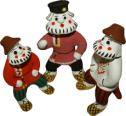 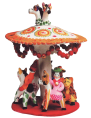 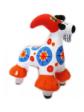 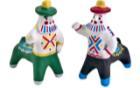 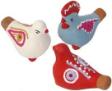 12345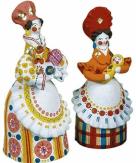 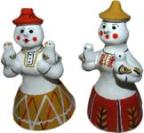 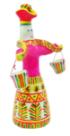 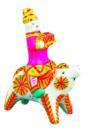 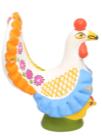 12345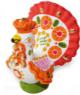 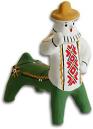 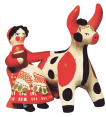 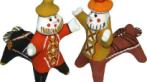 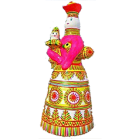 № вопроса123456789101112131415Правильныйответ dасbаdbdbаdасаd